Alicja Cholewa-ZawadzkaRozkład materiału z tematami lekcji(opracowany zgodnie z nową podstawą programową 
kształcenia w zawodach szkolnictwa branżowego 
obowiązującą od 2019 r.) Język angielski zawodowy – Branża spedycyjno-logistyczna (SPL)CAREER PATHS: LOGISTICSBook 1Poziom A1 wg CEF (ESOKJ)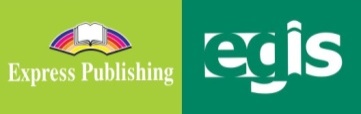 wrzesień 2021WSTĘP Logistics to publikacja należąca do serii Career Paths. Podręczniki z tej serii polecane są dla uczniów techników lub innych szkół zawodowych o odpowiednim profilu oraz tych, którzy chcą rozwijać swoje umiejętności językowe w zakresie języka angielskiego zawodowego (vocational English). Autorzy serii założyli, że przystępujący do poznawania języka zawodowego znają już podstawy gramatyki języka angielskiego, a słownictwo ogólne mają opanowane na tyle, że potrafią się komunikować przynajmniej na podstawowym poziomie, wykorzystując właściwe funkcje językowe.Podręcznik podzielony został na trzy części: Book 1, Book 2 i Book 3, z których każda zawiera 15 rozdziałów. Poszczególne części odpowiadają kolejno poziomowi A1, A2 i B1 w Europejskim Systemie Opisu Kształcenia Językowego (Common European Framework of Reference for Languages).Prezentowany rozkład materiału (RM) podzielono w następujący sposób: znajomość środków językowych,rozumienie wypowiedzi & przetwarzanie wypowiedzi,tworzenie wypowiedzi i reagowanie na wypowiedzi, materiał ćwiczeniowy.Materiał zawarty w podręczniku w części Book 1 może być zrealizowany w trakcie ok. 30 godzin lekcyjnych (plus powtórki materiału i testy). W rozkładzie materiału (RM) zamieszczono informacje dotyczące każdej lekcji zawartej w podręczniku w odniesieniu do materiału tematyczno-leksykalnego (znajomość środków językowych) oraz ćwiczonych umiejętności językowych (rozumienie i przetwarzanie wypowiedzi oraz tworzenie wypowiedzi i reagowanie na nie). Na realizację każdego rozdziału (Unit) przeznaczono 2 godziny lekcyjne:pierwsza – wprowadzenie nowego słownictwa i praca z tekstem, co stanowi przygotowanie do kolejnej lekcji, podczas której uczeń będzie w sposób czynny korzystał z nowo poznanych słów i zwrotów; druga – rozwijanie umiejętności rozumienia ze słuchu oraz sprawności produktywnych, czyli mówienia i pisania, w tym odtwarzanie przez uczniów wysłuchanego dialogu, a następnie wielokrotne powtarzanie własnych wersji tego dialogu ze zmianą ról i wprowadzaniem nowych informacji szczegółowych. Mówienie często sprawia uczniom, zwłaszcza mniej zaawansowanym językowo, największe problemy. Z tego względu proponuje się, by na ćwiczenie tej sprawności językowej przeznaczyć możliwie dużo czasu. Samodzielne odegranie zadanej roli w języku angielskim zapewni uczniom nie tylko poczucie sukcesu i zadowolenia z siebie, ale będzie również motywacją do dalszej pracy. Rozwijanie umiejętności pisania to ostatni element każdego rozdziału, który nauczyciel może wykorzystać jako pracę domową. Po zrealizowaniu materiału w rozdziale uczeń jest przygotowany do wykonania zadania samodzielnie, zna potrzebne słownictwo i poznał wzór danej formy wypowiedzi pisemnej.Wiadomo, że w nauce, zwłaszcza języka obcego, bardzo ważne jest powtarzanie i utrwalanie nowopoznanego materiału. Stąd, po każdych trzech rozdziałach proponuje się jego powtórkę w dowolnej formie (np. ponowne odegranie ról, gry językowe wykorzystujące słownictwo zawodowe itp.) lub sprawdzian pokazujący stopień opanowania zrealizowanego materiału. W RM zaproponowano również poświęcenie jednej godziny dydaktycznej na lekcję organizacyjną. Dodatkowo w RM nauczyciel znajdzie propozycje tematów lekcji. Przedstawiony poniżej szczegółowy RM do podręcznika Logistics – Book 1 jest propozycją i może być modyfikowany lub stanowić punkt wyjścia do konstruowania indywidualnych rozkładów materiału dostosowanych do konkretnych warunków i możliwości edukacyjnych uczniów. W RM zamieszczono również informacje dotyczące realizacji wymagań nowej podstawy programowej w zakresie języka obcego zawodowego (JOZ) (np. 1a, 2a.1, 3b.1, 4a.3 itd., gdzie oznaczenie przed kropką odnosi się do efektów kształcenia, a oznaczenie po kropce – do kryteriów ich weryfikacji). Zabieg taki powoduje, że proponowany RM jest szczególnie pomocny dla nauczyciela w jego pracy dydaktycznej. Materiał dodatkowy (wyszczególniony w tabeli innym kolorem tła) to przede wszystkim Glossary (słowniczek) znajdujący się w podręczniku (po każdych 15 rozdziałach) oraz komponent cyfrowy, tzw. digibook, zawierający m.in. filmy dokumentalne. Kurs składa się z:podręcznika (Student’s Book), kompletu dwóch płyt CD do użytku w klasie (Class Audio CDs), które zawierają nagrania wszystkich dialogów prezentowanych w podręczniku,książki nauczyciela (Teacher’s Guide) ze szczegółowymi scenariuszami lekcji, zapisami nagrań oraz kluczem odpowiedzi do wszystkich zadań znajdujących się w podręczniku.Logistics to podręcznik, który zapewni korzystającym z niego nie tylko doskonalenie znajomości języka angielskiego, ale także poszerzenie wiedzy w interesującym ich obszarze zawodowym. Rozkład materiału – seria CAREER PATHS: LOGISTICS BOOK 1STRONAZNAJOMOŚĆ ŚRODKÓW JĘZYKOWYCHROZUMIENIE WYPOWIEDZI& PRZETWARZANIE WYPOWIEDZITWORZENIE WYPOWIEDZI& REAGOWANIE NA WYPOWIEDZIMATERIAŁ DODATKO-WY**DATA*ZNAJOMOŚĆ ŚRODKÓW JĘZYKOWYCHROZUMIENIE WYPOWIEDZI& PRZETWARZANIE WYPOWIEDZITWORZENIE WYPOWIEDZI& REAGOWANIE NA WYPOWIEDZIMATERIAŁ DODATKO-WY**LEKCJA  1…………Temat lekcji: 1. Lekcja organizacyjna. Temat lekcji: 1. Lekcja organizacyjna. Temat lekcji: 1. Lekcja organizacyjna. Temat lekcji: 1. Lekcja organizacyjna. UNIT 1 – LogisticsUNIT 1 – LogisticsUNIT 1 – LogisticsUNIT 1 – LogisticsUNIT 1 – LogisticsLEKCJE  2–3str. 4–5Leksyka i tematyka: słownictwo związane z logistyką: analyze, associate’s degree, bachelor’s degree, consumer, coordinate, fast-paced, industry, logistician, supplier, supply chainrzeczowniki: distribution, raw materials czasownik: gain przymiotniki: responsible, effective, complicated, challengingprzysłówki: particularly, usually, recently, internationally, exactly, globallyzwroty, np. I heard you … . I help manage … . I make sure … . opisywanie obowiązków zawodowych, np. … is responsible for … . … helps manage … in … . … makes sure … .1b, 1d, 6a.1, 6a.4, 6a.5Czytanie, słuchanie i mówienie: Logistics: Careers Handbook (fragment z podręcznika do nauki zawodu logistyka) – zadanie typu P/F; zastępowanie wyróżnionych fragmentów zdań wyrazami/ wyrażeniami o podobnym znaczeniu (uzupełnianie brakujących liter); dobieranie podanych wyrazów/wyrażeń do luk w parach zdań (2 opcje); odpowiedź na pytanie otwarte Słuchanie, czytanie i pisanie:rozmowa między panią logistyk a jej kolegą, któremu opowiada, co robi w pracy – zadanie typu P/F; uzupełnianie luk w dialogu 2a.1, 2a.2, 2b.1, 2b.2, 5.3, 6c.3, 6d.5Mówienie: opisywanie ilustracji + określanie ich związku logistyką odpowiedzi na pytania: czym zajmują się logistycy oraz jak zostaje się logistykiem(w parach) dialog sterowany nt. pracy logistyka (odgrywanie ról pani logistyk i jej kolegi, na podstawie dialogu w ćw. 7) (w parach) odgrywanie własnych dialogów, w których logistyk rozmawia z kolegą/koleżanką o swojej pracy, o zakresie obowiązków oraz o tym, czy lubi swoją pracę (ćw. 8)Pisanie: e-mail (email) do znajomego logistyka zawierający pytania o wykształcenie i możliwość zatrudnienia w tym zawodzie (na podstawie ćw. 8) 3a.1, 3a.3, 3a.4, 3a.5, 3b.3, 3b.4, 3b.5, 4a.1, 4a.2, 4a.3, 4a.5, 4a.6, 4b.2, 4b.3, 4b.5, 4b.6, 5.1, 5.3, 6b.2, 6d.6SB Book 1, Glossary – str. 34–40DigiBook – Unit 1LEKCJE  2–3str. 4–5Leksyka i tematyka: słownictwo związane z logistyką: analyze, associate’s degree, bachelor’s degree, consumer, coordinate, fast-paced, industry, logistician, supplier, supply chainrzeczowniki: distribution, raw materials czasownik: gain przymiotniki: responsible, effective, complicated, challengingprzysłówki: particularly, usually, recently, internationally, exactly, globallyzwroty, np. I heard you … . I help manage … . I make sure … . opisywanie obowiązków zawodowych, np. … is responsible for … . … helps manage … in … . … makes sure … .1b, 1d, 6a.1, 6a.4, 6a.5Czytanie, słuchanie i mówienie: Logistics: Careers Handbook (fragment z podręcznika do nauki zawodu logistyka) – zadanie typu P/F; zastępowanie wyróżnionych fragmentów zdań wyrazami/ wyrażeniami o podobnym znaczeniu (uzupełnianie brakujących liter); dobieranie podanych wyrazów/wyrażeń do luk w parach zdań (2 opcje); odpowiedź na pytanie otwarte Słuchanie, czytanie i pisanie:rozmowa między panią logistyk a jej kolegą, któremu opowiada, co robi w pracy – zadanie typu P/F; uzupełnianie luk w dialogu 2a.1, 2a.2, 2b.1, 2b.2, 5.3, 6c.3, 6d.5Mówienie: opisywanie ilustracji + określanie ich związku logistyką odpowiedzi na pytania: czym zajmują się logistycy oraz jak zostaje się logistykiem(w parach) dialog sterowany nt. pracy logistyka (odgrywanie ról pani logistyk i jej kolegi, na podstawie dialogu w ćw. 7) (w parach) odgrywanie własnych dialogów, w których logistyk rozmawia z kolegą/koleżanką o swojej pracy, o zakresie obowiązków oraz o tym, czy lubi swoją pracę (ćw. 8)Pisanie: e-mail (email) do znajomego logistyka zawierający pytania o wykształcenie i możliwość zatrudnienia w tym zawodzie (na podstawie ćw. 8) 3a.1, 3a.3, 3a.4, 3a.5, 3b.3, 3b.4, 3b.5, 4a.1, 4a.2, 4a.3, 4a.5, 4a.6, 4b.2, 4b.3, 4b.5, 4b.6, 5.1, 5.3, 6b.2, 6d.6LEKCJE  2–3……………………Leksyka i tematyka: słownictwo związane z logistyką: analyze, associate’s degree, bachelor’s degree, consumer, coordinate, fast-paced, industry, logistician, supplier, supply chainrzeczowniki: distribution, raw materials czasownik: gain przymiotniki: responsible, effective, complicated, challengingprzysłówki: particularly, usually, recently, internationally, exactly, globallyzwroty, np. I heard you … . I help manage … . I make sure … . opisywanie obowiązków zawodowych, np. … is responsible for … . … helps manage … in … . … makes sure … .1b, 1d, 6a.1, 6a.4, 6a.5Czytanie, słuchanie i mówienie: Logistics: Careers Handbook (fragment z podręcznika do nauki zawodu logistyka) – zadanie typu P/F; zastępowanie wyróżnionych fragmentów zdań wyrazami/ wyrażeniami o podobnym znaczeniu (uzupełnianie brakujących liter); dobieranie podanych wyrazów/wyrażeń do luk w parach zdań (2 opcje); odpowiedź na pytanie otwarte Słuchanie, czytanie i pisanie:rozmowa między panią logistyk a jej kolegą, któremu opowiada, co robi w pracy – zadanie typu P/F; uzupełnianie luk w dialogu 2a.1, 2a.2, 2b.1, 2b.2, 5.3, 6c.3, 6d.5Mówienie: opisywanie ilustracji + określanie ich związku logistyką odpowiedzi na pytania: czym zajmują się logistycy oraz jak zostaje się logistykiem(w parach) dialog sterowany nt. pracy logistyka (odgrywanie ról pani logistyk i jej kolegi, na podstawie dialogu w ćw. 7) (w parach) odgrywanie własnych dialogów, w których logistyk rozmawia z kolegą/koleżanką o swojej pracy, o zakresie obowiązków oraz o tym, czy lubi swoją pracę (ćw. 8)Pisanie: e-mail (email) do znajomego logistyka zawierający pytania o wykształcenie i możliwość zatrudnienia w tym zawodzie (na podstawie ćw. 8) 3a.1, 3a.3, 3a.4, 3a.5, 3b.3, 3b.4, 3b.5, 4a.1, 4a.2, 4a.3, 4a.5, 4a.6, 4b.2, 4b.3, 4b.5, 4b.6, 5.1, 5.3, 6b.2, 6d.6LEKCJE  2–3……………………Tematy lekcji: 1. Logistics: Careers Handbook – słownictwo, praca z tekstem.                          2. What do you do, exactly? – ćwiczenia w słuchaniu i mówieniu. Pisanie – e-mail (the email) dot. zatrudnienia w zawodzie logistyka. Tematy lekcji: 1. Logistics: Careers Handbook – słownictwo, praca z tekstem.                          2. What do you do, exactly? – ćwiczenia w słuchaniu i mówieniu. Pisanie – e-mail (the email) dot. zatrudnienia w zawodzie logistyka. Tematy lekcji: 1. Logistics: Careers Handbook – słownictwo, praca z tekstem.                          2. What do you do, exactly? – ćwiczenia w słuchaniu i mówieniu. Pisanie – e-mail (the email) dot. zatrudnienia w zawodzie logistyka. Tematy lekcji: 1. Logistics: Careers Handbook – słownictwo, praca z tekstem.                          2. What do you do, exactly? – ćwiczenia w słuchaniu i mówieniu. Pisanie – e-mail (the email) dot. zatrudnienia w zawodzie logistyka. STRONAZNAJOMOŚĆ ŚRODKÓW JĘZYKOWYCHROZUMIENIE WYPOWIEDZI& PRZETWARZANIE WYPOWIEDZITWORZENIE WYPOWIEDZI& REAGOWANIE NA WYPOWIEDZIMATERIAŁ DODATKO-WY**DATA*ZNAJOMOŚĆ ŚRODKÓW JĘZYKOWYCHROZUMIENIE WYPOWIEDZI& PRZETWARZANIE WYPOWIEDZITWORZENIE WYPOWIEDZI& REAGOWANIE NA WYPOWIEDZIMATERIAŁ DODATKO-WY**UNIT 2 – Logistics Jobs 1UNIT 2 – Logistics Jobs 1UNIT 2 – Logistics Jobs 1UNIT 2 – Logistics Jobs 1UNIT 2 – Logistics Jobs 1LEKCJE  4–5str. 6–7Leksyka i tematyka: słownictwo – zawody związane z branżą logistyczną: analyst, consultant, customer service manager, international logistics manager, inventory control manager, logistics engineer, logistics manager, logistics services salespersonrzeczowniki: functions, district, infrastructure, candidate, accomplishment czasowniki: oversee, ensure, negotiate, coordinate, monitor, identify, integrate przymiotniki: independent, continuous, efficient, qualified, available, analytical, quantitative, strategicprzysłówki: closely, currentlyzwroty, np. Your resume shows that … . I began as a … . We are seeking a … . opisywanie doświadczenia zawodowego, np. I have experience in … . I have worked as a … for … years. My experience includes … .1a, 1d, 6a.1, 6a.4, 6a.5Czytanie, słuchanie i mówienie: Employment Opportunity: Logistics Manager (oferta pracy dla logistyka) – odpowiedzi na pytania (wybór wielokrotny); dobieranie definicji do podanych zawodów; wybieranie w podanych zdaniach poprawnego zawodu (jednego z dwóch); odpowiedź na pytanie otwarte Słuchanie, czytanie i pisanie:rozmowa kwalifikacyjna o pracę między pracodawczynią a kandydatem ubiegającym się o pracę – zadanie typu P/F; uzupełnianie luk w dialogu 2a.1, 2a.2, 2b.1, 2b.2, 5.3, 6c.3, 6d.5Mówienie: opisywanie ilustracji + określanie ich związku z zawodami w branży logistycznej odpowiedzi na pytania: jakie są obowiązki kierownika działu logistyki oraz co planuje inżynier logistyki (w parach) dialog sterowany – rozmowa kwalifikacyjna o pracę (odgrywanie ról pracodawczyni i kandydata do pracy, na podstawie dialogu w ćw. 7) (w parach) odgrywanie własnych dialogów, w których menedżer ds. rekrutacji rozmawia z osobą ubiegającą się o pracę o jej doświadczeniu zawodowym, o stanowisku, na jakie poszukiwany jest pracownik, oraz o pracy w środowisku międzynarodowym (ćw. 8)Pisanie: notatki z rozmowy kwalifikacyjnej o pracę (the interview notes) zawierające informacje: doświadczenie kandydata, poprzednia praca w tym zawodzie, doświadczenie w środowisku międzynarodowym (na podstawie ćw. 8) 3a.1, 3a.2, 3a.3, 3a.4, 3a.5, 3b.3, 3b.4, 3b.5, 4a.1, 4a.2, 4a.3, 4a.5, 4a.6, 4b.2, 4b.6, 5.1, 5.3, 6b.2, 6d.6SB Book 2, Glossary – str. 34–40DigiBook – Unit 2LEKCJE  4–5str. 6–7Leksyka i tematyka: słownictwo – zawody związane z branżą logistyczną: analyst, consultant, customer service manager, international logistics manager, inventory control manager, logistics engineer, logistics manager, logistics services salespersonrzeczowniki: functions, district, infrastructure, candidate, accomplishment czasowniki: oversee, ensure, negotiate, coordinate, monitor, identify, integrate przymiotniki: independent, continuous, efficient, qualified, available, analytical, quantitative, strategicprzysłówki: closely, currentlyzwroty, np. Your resume shows that … . I began as a … . We are seeking a … . opisywanie doświadczenia zawodowego, np. I have experience in … . I have worked as a … for … years. My experience includes … .1a, 1d, 6a.1, 6a.4, 6a.5Czytanie, słuchanie i mówienie: Employment Opportunity: Logistics Manager (oferta pracy dla logistyka) – odpowiedzi na pytania (wybór wielokrotny); dobieranie definicji do podanych zawodów; wybieranie w podanych zdaniach poprawnego zawodu (jednego z dwóch); odpowiedź na pytanie otwarte Słuchanie, czytanie i pisanie:rozmowa kwalifikacyjna o pracę między pracodawczynią a kandydatem ubiegającym się o pracę – zadanie typu P/F; uzupełnianie luk w dialogu 2a.1, 2a.2, 2b.1, 2b.2, 5.3, 6c.3, 6d.5Mówienie: opisywanie ilustracji + określanie ich związku z zawodami w branży logistycznej odpowiedzi na pytania: jakie są obowiązki kierownika działu logistyki oraz co planuje inżynier logistyki (w parach) dialog sterowany – rozmowa kwalifikacyjna o pracę (odgrywanie ról pracodawczyni i kandydata do pracy, na podstawie dialogu w ćw. 7) (w parach) odgrywanie własnych dialogów, w których menedżer ds. rekrutacji rozmawia z osobą ubiegającą się o pracę o jej doświadczeniu zawodowym, o stanowisku, na jakie poszukiwany jest pracownik, oraz o pracy w środowisku międzynarodowym (ćw. 8)Pisanie: notatki z rozmowy kwalifikacyjnej o pracę (the interview notes) zawierające informacje: doświadczenie kandydata, poprzednia praca w tym zawodzie, doświadczenie w środowisku międzynarodowym (na podstawie ćw. 8) 3a.1, 3a.2, 3a.3, 3a.4, 3a.5, 3b.3, 3b.4, 3b.5, 4a.1, 4a.2, 4a.3, 4a.5, 4a.6, 4b.2, 4b.6, 5.1, 5.3, 6b.2, 6d.6LEKCJE  4–5……………………Leksyka i tematyka: słownictwo – zawody związane z branżą logistyczną: analyst, consultant, customer service manager, international logistics manager, inventory control manager, logistics engineer, logistics manager, logistics services salespersonrzeczowniki: functions, district, infrastructure, candidate, accomplishment czasowniki: oversee, ensure, negotiate, coordinate, monitor, identify, integrate przymiotniki: independent, continuous, efficient, qualified, available, analytical, quantitative, strategicprzysłówki: closely, currentlyzwroty, np. Your resume shows that … . I began as a … . We are seeking a … . opisywanie doświadczenia zawodowego, np. I have experience in … . I have worked as a … for … years. My experience includes … .1a, 1d, 6a.1, 6a.4, 6a.5Czytanie, słuchanie i mówienie: Employment Opportunity: Logistics Manager (oferta pracy dla logistyka) – odpowiedzi na pytania (wybór wielokrotny); dobieranie definicji do podanych zawodów; wybieranie w podanych zdaniach poprawnego zawodu (jednego z dwóch); odpowiedź na pytanie otwarte Słuchanie, czytanie i pisanie:rozmowa kwalifikacyjna o pracę między pracodawczynią a kandydatem ubiegającym się o pracę – zadanie typu P/F; uzupełnianie luk w dialogu 2a.1, 2a.2, 2b.1, 2b.2, 5.3, 6c.3, 6d.5Mówienie: opisywanie ilustracji + określanie ich związku z zawodami w branży logistycznej odpowiedzi na pytania: jakie są obowiązki kierownika działu logistyki oraz co planuje inżynier logistyki (w parach) dialog sterowany – rozmowa kwalifikacyjna o pracę (odgrywanie ról pracodawczyni i kandydata do pracy, na podstawie dialogu w ćw. 7) (w parach) odgrywanie własnych dialogów, w których menedżer ds. rekrutacji rozmawia z osobą ubiegającą się o pracę o jej doświadczeniu zawodowym, o stanowisku, na jakie poszukiwany jest pracownik, oraz o pracy w środowisku międzynarodowym (ćw. 8)Pisanie: notatki z rozmowy kwalifikacyjnej o pracę (the interview notes) zawierające informacje: doświadczenie kandydata, poprzednia praca w tym zawodzie, doświadczenie w środowisku międzynarodowym (na podstawie ćw. 8) 3a.1, 3a.2, 3a.3, 3a.4, 3a.5, 3b.3, 3b.4, 3b.5, 4a.1, 4a.2, 4a.3, 4a.5, 4a.6, 4b.2, 4b.6, 5.1, 5.3, 6b.2, 6d.6LEKCJE  4–5……………………Tematy lekcji: 1. Employment Opportunity: Logistics Manager – słownictwo, praca z tekstem.                          2. Do you have international experience? – ćwiczenia w słuchaniu i mówieniu. Pisanie – notatki z rozmowy kwalifikacyjnej (the interview notes). Tematy lekcji: 1. Employment Opportunity: Logistics Manager – słownictwo, praca z tekstem.                          2. Do you have international experience? – ćwiczenia w słuchaniu i mówieniu. Pisanie – notatki z rozmowy kwalifikacyjnej (the interview notes). Tematy lekcji: 1. Employment Opportunity: Logistics Manager – słownictwo, praca z tekstem.                          2. Do you have international experience? – ćwiczenia w słuchaniu i mówieniu. Pisanie – notatki z rozmowy kwalifikacyjnej (the interview notes). Tematy lekcji: 1. Employment Opportunity: Logistics Manager – słownictwo, praca z tekstem.                          2. Do you have international experience? – ćwiczenia w słuchaniu i mówieniu. Pisanie – notatki z rozmowy kwalifikacyjnej (the interview notes). STRONAZNAJOMOŚĆ ŚRODKÓW JĘZYKOWYCHROZUMIENIE WYPOWIEDZI& PRZETWARZANIE WYPOWIEDZITWORZENIE WYPOWIEDZI& REAGOWANIE NA WYPOWIEDZIMATERIAŁ DODATKO-WY**MATERIAŁ DODATKO-WY**DATA*ZNAJOMOŚĆ ŚRODKÓW JĘZYKOWYCHROZUMIENIE WYPOWIEDZI& PRZETWARZANIE WYPOWIEDZITWORZENIE WYPOWIEDZI& REAGOWANIE NA WYPOWIEDZIMATERIAŁ DODATKO-WY**MATERIAŁ DODATKO-WY**UNIT 3 – Logistics Jobs 2UNIT 3 – Logistics Jobs 2UNIT 3 – Logistics Jobs 2UNIT 3 – Logistics Jobs 2UNIT 3 – Logistics Jobs 2UNIT 3 – Logistics Jobs 2LEKCJE  6–7str. 8–9Leksyka i tematyka: słownictwo – zawody związane z branżą logistyczną (c.d.): logistics software manager, materials manager, production manager, purchasing manager, supply chain manager, systems support manager, transportation manager, vendor managed inventory coordinator, warehouse operations manager rzeczowniki: third-party contracts, seminars, advancement, leadership, efficiency, forecasts, raw materials czasowniki: supervise, vary, contact, generate przymiotniki: hands-on, formal, availableprzysłówek: safelyzwroty, np. … I’m the new … . I’ve been hoping to set up … . … I will be with the … . ustalanie terminu spotkania, np. How about meeting at … ? Unfortunately, … doesn’t work for me because … . Are you available at … ? 1a, 1b, 1c, 6a.1, 6a.4, 6a.5Czytanie, słuchanie i mówienie: Supply Chain and Logistics Management (zakres obowiązków kierownika ds. logistyki) – zadanie typu P/F; uzupełnianie luk w zdaniach podanymi nazwami zawodów; zastępowanie wyróżnionych fragmentów zdań wyrazami/ wyrażeniami o podobnym znaczeniu (uzupełnianie brakujących liter); odpowiedź na pytanie otwarte Słuchanie, czytanie i pisanie:rozmowa między dwojgiem kierowników ds. logistyki dot. ustalenia termin spotkania – zadanie typu P/F; uzupełnianie luk w dialogu 2a.1, 2a.2, 2b.1, 2b.2, 5.3, 6c.3, 6d.5Mówienie: opisywanie ilustracji + określanie ich związku z zawodami w branży logistycznej (c.d.)odpowiedzi na pytania: o sposoby współpracy kierowników ds. logistyki z osobami spoza firmy oraz jakiego rodzaju informacje kierownicy ds. logistyki analizują w celu poprawienia wydajności (w parach) dialog sterowany nt. ustalenia termin spotkania (odgrywanie ról dwojga kierowników ds. logistyki, na podstawie dialogu w ćw. 7) (w parach) odgrywanie własnych dialogów, w których nowy kierownik ds. logistyki rozmawia z drugim kierownikiem o ustaleniu terminu spotkania, informuje o terminach swoich umówionych już spotkań oraz podaje wolne terminy (ćw. 8)Pisanie: grafik spotkań na tydzień (a meeting schedule for the week) zawierający informacje: data, godzina i uczestnicy spotkania (na podstawie ćw. 8) 3a.1, 3a.2, 3a.3, 3a.4, 3a.5, 3b.1, 3b.4, 3b.5, 4a.1, 4a.2, 4a.3, 4a.4, 4a.5, 4a.6, 4b.2, 4b.6, 5.1, 5.3, 6b.2, 6d.6SB Book 3, Glossary – str. 34–40DigiBook – Unit 3SB Book 3, Glossary – str. 34–40DigiBook – Unit 3LEKCJE  6–7str. 8–9Leksyka i tematyka: słownictwo – zawody związane z branżą logistyczną (c.d.): logistics software manager, materials manager, production manager, purchasing manager, supply chain manager, systems support manager, transportation manager, vendor managed inventory coordinator, warehouse operations manager rzeczowniki: third-party contracts, seminars, advancement, leadership, efficiency, forecasts, raw materials czasowniki: supervise, vary, contact, generate przymiotniki: hands-on, formal, availableprzysłówek: safelyzwroty, np. … I’m the new … . I’ve been hoping to set up … . … I will be with the … . ustalanie terminu spotkania, np. How about meeting at … ? Unfortunately, … doesn’t work for me because … . Are you available at … ? 1a, 1b, 1c, 6a.1, 6a.4, 6a.5Czytanie, słuchanie i mówienie: Supply Chain and Logistics Management (zakres obowiązków kierownika ds. logistyki) – zadanie typu P/F; uzupełnianie luk w zdaniach podanymi nazwami zawodów; zastępowanie wyróżnionych fragmentów zdań wyrazami/ wyrażeniami o podobnym znaczeniu (uzupełnianie brakujących liter); odpowiedź na pytanie otwarte Słuchanie, czytanie i pisanie:rozmowa między dwojgiem kierowników ds. logistyki dot. ustalenia termin spotkania – zadanie typu P/F; uzupełnianie luk w dialogu 2a.1, 2a.2, 2b.1, 2b.2, 5.3, 6c.3, 6d.5Mówienie: opisywanie ilustracji + określanie ich związku z zawodami w branży logistycznej (c.d.)odpowiedzi na pytania: o sposoby współpracy kierowników ds. logistyki z osobami spoza firmy oraz jakiego rodzaju informacje kierownicy ds. logistyki analizują w celu poprawienia wydajności (w parach) dialog sterowany nt. ustalenia termin spotkania (odgrywanie ról dwojga kierowników ds. logistyki, na podstawie dialogu w ćw. 7) (w parach) odgrywanie własnych dialogów, w których nowy kierownik ds. logistyki rozmawia z drugim kierownikiem o ustaleniu terminu spotkania, informuje o terminach swoich umówionych już spotkań oraz podaje wolne terminy (ćw. 8)Pisanie: grafik spotkań na tydzień (a meeting schedule for the week) zawierający informacje: data, godzina i uczestnicy spotkania (na podstawie ćw. 8) 3a.1, 3a.2, 3a.3, 3a.4, 3a.5, 3b.1, 3b.4, 3b.5, 4a.1, 4a.2, 4a.3, 4a.4, 4a.5, 4a.6, 4b.2, 4b.6, 5.1, 5.3, 6b.2, 6d.6LEKCJE  6–7……………………Leksyka i tematyka: słownictwo – zawody związane z branżą logistyczną (c.d.): logistics software manager, materials manager, production manager, purchasing manager, supply chain manager, systems support manager, transportation manager, vendor managed inventory coordinator, warehouse operations manager rzeczowniki: third-party contracts, seminars, advancement, leadership, efficiency, forecasts, raw materials czasowniki: supervise, vary, contact, generate przymiotniki: hands-on, formal, availableprzysłówek: safelyzwroty, np. … I’m the new … . I’ve been hoping to set up … . … I will be with the … . ustalanie terminu spotkania, np. How about meeting at … ? Unfortunately, … doesn’t work for me because … . Are you available at … ? 1a, 1b, 1c, 6a.1, 6a.4, 6a.5Czytanie, słuchanie i mówienie: Supply Chain and Logistics Management (zakres obowiązków kierownika ds. logistyki) – zadanie typu P/F; uzupełnianie luk w zdaniach podanymi nazwami zawodów; zastępowanie wyróżnionych fragmentów zdań wyrazami/ wyrażeniami o podobnym znaczeniu (uzupełnianie brakujących liter); odpowiedź na pytanie otwarte Słuchanie, czytanie i pisanie:rozmowa między dwojgiem kierowników ds. logistyki dot. ustalenia termin spotkania – zadanie typu P/F; uzupełnianie luk w dialogu 2a.1, 2a.2, 2b.1, 2b.2, 5.3, 6c.3, 6d.5Mówienie: opisywanie ilustracji + określanie ich związku z zawodami w branży logistycznej (c.d.)odpowiedzi na pytania: o sposoby współpracy kierowników ds. logistyki z osobami spoza firmy oraz jakiego rodzaju informacje kierownicy ds. logistyki analizują w celu poprawienia wydajności (w parach) dialog sterowany nt. ustalenia termin spotkania (odgrywanie ról dwojga kierowników ds. logistyki, na podstawie dialogu w ćw. 7) (w parach) odgrywanie własnych dialogów, w których nowy kierownik ds. logistyki rozmawia z drugim kierownikiem o ustaleniu terminu spotkania, informuje o terminach swoich umówionych już spotkań oraz podaje wolne terminy (ćw. 8)Pisanie: grafik spotkań na tydzień (a meeting schedule for the week) zawierający informacje: data, godzina i uczestnicy spotkania (na podstawie ćw. 8) 3a.1, 3a.2, 3a.3, 3a.4, 3a.5, 3b.1, 3b.4, 3b.5, 4a.1, 4a.2, 4a.3, 4a.4, 4a.5, 4a.6, 4b.2, 4b.6, 5.1, 5.3, 6b.2, 6d.6LEKCJE  6–7……………………Tematy lekcji: 1. Supply Chain and Logistics Management – słownictwo, praca z tekstem.                          2. How about Tuesday afternoon? – ćwiczenia w słuchaniu i mówieniu. Pisanie – grafik spotkań na tydzień (a meeting schedule for the week). Tematy lekcji: 1. Supply Chain and Logistics Management – słownictwo, praca z tekstem.                          2. How about Tuesday afternoon? – ćwiczenia w słuchaniu i mówieniu. Pisanie – grafik spotkań na tydzień (a meeting schedule for the week). Tematy lekcji: 1. Supply Chain and Logistics Management – słownictwo, praca z tekstem.                          2. How about Tuesday afternoon? – ćwiczenia w słuchaniu i mówieniu. Pisanie – grafik spotkań na tydzień (a meeting schedule for the week). Tematy lekcji: 1. Supply Chain and Logistics Management – słownictwo, praca z tekstem.                          2. How about Tuesday afternoon? – ćwiczenia w słuchaniu i mówieniu. Pisanie – grafik spotkań na tydzień (a meeting schedule for the week). Tematy lekcji: 1. Supply Chain and Logistics Management – słownictwo, praca z tekstem.                          2. How about Tuesday afternoon? – ćwiczenia w słuchaniu i mówieniu. Pisanie – grafik spotkań na tydzień (a meeting schedule for the week). LEKCJA  8…………Temat lekcji: 1. Powtórka materiału. / Test.Temat lekcji: 1. Powtórka materiału. / Test.Temat lekcji: 1. Powtórka materiału. / Test.Temat lekcji: 1. Powtórka materiału. / Test.STRONAZNAJOMOŚĆ ŚRODKÓW JĘZYKOWYCHROZUMIENIE WYPOWIEDZI& PRZETWARZANIE WYPOWIEDZITWORZENIE WYPOWIEDZI& REAGOWANIE NA WYPOWIEDZIMATERIAŁ DODATKO-WY**DATA*ZNAJOMOŚĆ ŚRODKÓW JĘZYKOWYCHROZUMIENIE WYPOWIEDZI& PRZETWARZANIE WYPOWIEDZITWORZENIE WYPOWIEDZI& REAGOWANIE NA WYPOWIEDZIMATERIAŁ DODATKO-WY**UNIT 4 – Employment OpportunitiesUNIT 4 – Employment OpportunitiesUNIT 4 – Employment OpportunitiesUNIT 4 – Employment OpportunitiesUNIT 4 – Employment OpportunitiesLEKCJE  9–10str. 10–11Leksyka i tematyka: słownictwo związane z możliwościami zatrudnienia w branży logistycznej: consulting, education, freight, government agency, industrial, manufacturing, merchandising, passenger, retailer, service institution, transportationrzeczowniki: connection, internship, trainee, consideration czasowniki: allow, hire przymiotniki: basic, entry-level, prior, certainprzysłówki: directly, typically, actually, currentlyzwroty, np. Congratulations on … . Tell me more about … . I think I’ll take … . dyskutowanie o możliwościach, opcjach, np. The options are … and … . An advantage of … is … . A disadvantage of … is … . 1d, 6a.1, 6a.4, 6a.5Czytanie, słuchanie i mówienie: Careers in Logistics (artykuł ze strony internetowej nt. możliwości zatrudnienia w branży logistycznej) – zadanie typu P/F; zastępowanie wyróżnionych fragmentów zdań wyrazami o podobnym znaczeniu (uzupełnianie brakujących liter); dobieranie definicji do podanych wyrazów/ wyrażeń; odpowiedź na pytanie otwarte Słuchanie, czytanie i pisanie:rozmowa między dwojgiem pracowników dot. wyboru jednej z dwóch ofert pracy – odpowiedzi na pytania (wybór wielokrotny); uzupełnianie luk w dialogu 2a.1, 2a.2, 2b.1, 2b.2, 5.3, 6c.3, 6d.5Mówienie: opisywanie ilustracji + określanie ich związku z możliwościami zatrudnienia w branży logistycznej odpowiedzi na pytania: jakie rodzaje firm zatrudniają logistyków oraz w jakiej firmie uczeń/uczennica chciał(a)by pracować (w parach) dialog sterowany nt. wyboru jednej z dwóch ofert pracy (odgrywanie ról dwojga pracowników, na podstawie dialogu w ćw. 7) (w parach) odgrywanie własnych dialogów, w których pracownicy rozmawiają o ofertach pracy dla jednego z nich, o firmach, które chcą go zatrudnić, oraz o tym, którą ofertę planuje wybrać (ćw. 8)Pisanie: lista argumentów „za i przeciw” (a list of pros and cons) – porównanie dwóch ofert pracy (na podstawie ćw. 8) 3a.1, 3a.2, 3a.3, 3a.4, 3a.5, 3b.1, 3b.4, 3b.5, 4a.1, 4a.2, 4a.3, 4a.5, 4a.6, 4b.2, 4b.6, 5.1, 5.3, 6b.2, 6d.6SB Book 4, Glossary – str. 34–40DigiBook – Unit 4LEKCJE  9–10str. 10–11Leksyka i tematyka: słownictwo związane z możliwościami zatrudnienia w branży logistycznej: consulting, education, freight, government agency, industrial, manufacturing, merchandising, passenger, retailer, service institution, transportationrzeczowniki: connection, internship, trainee, consideration czasowniki: allow, hire przymiotniki: basic, entry-level, prior, certainprzysłówki: directly, typically, actually, currentlyzwroty, np. Congratulations on … . Tell me more about … . I think I’ll take … . dyskutowanie o możliwościach, opcjach, np. The options are … and … . An advantage of … is … . A disadvantage of … is … . 1d, 6a.1, 6a.4, 6a.5Czytanie, słuchanie i mówienie: Careers in Logistics (artykuł ze strony internetowej nt. możliwości zatrudnienia w branży logistycznej) – zadanie typu P/F; zastępowanie wyróżnionych fragmentów zdań wyrazami o podobnym znaczeniu (uzupełnianie brakujących liter); dobieranie definicji do podanych wyrazów/ wyrażeń; odpowiedź na pytanie otwarte Słuchanie, czytanie i pisanie:rozmowa między dwojgiem pracowników dot. wyboru jednej z dwóch ofert pracy – odpowiedzi na pytania (wybór wielokrotny); uzupełnianie luk w dialogu 2a.1, 2a.2, 2b.1, 2b.2, 5.3, 6c.3, 6d.5Mówienie: opisywanie ilustracji + określanie ich związku z możliwościami zatrudnienia w branży logistycznej odpowiedzi na pytania: jakie rodzaje firm zatrudniają logistyków oraz w jakiej firmie uczeń/uczennica chciał(a)by pracować (w parach) dialog sterowany nt. wyboru jednej z dwóch ofert pracy (odgrywanie ról dwojga pracowników, na podstawie dialogu w ćw. 7) (w parach) odgrywanie własnych dialogów, w których pracownicy rozmawiają o ofertach pracy dla jednego z nich, o firmach, które chcą go zatrudnić, oraz o tym, którą ofertę planuje wybrać (ćw. 8)Pisanie: lista argumentów „za i przeciw” (a list of pros and cons) – porównanie dwóch ofert pracy (na podstawie ćw. 8) 3a.1, 3a.2, 3a.3, 3a.4, 3a.5, 3b.1, 3b.4, 3b.5, 4a.1, 4a.2, 4a.3, 4a.5, 4a.6, 4b.2, 4b.6, 5.1, 5.3, 6b.2, 6d.6LEKCJE  9–10……………………Leksyka i tematyka: słownictwo związane z możliwościami zatrudnienia w branży logistycznej: consulting, education, freight, government agency, industrial, manufacturing, merchandising, passenger, retailer, service institution, transportationrzeczowniki: connection, internship, trainee, consideration czasowniki: allow, hire przymiotniki: basic, entry-level, prior, certainprzysłówki: directly, typically, actually, currentlyzwroty, np. Congratulations on … . Tell me more about … . I think I’ll take … . dyskutowanie o możliwościach, opcjach, np. The options are … and … . An advantage of … is … . A disadvantage of … is … . 1d, 6a.1, 6a.4, 6a.5Czytanie, słuchanie i mówienie: Careers in Logistics (artykuł ze strony internetowej nt. możliwości zatrudnienia w branży logistycznej) – zadanie typu P/F; zastępowanie wyróżnionych fragmentów zdań wyrazami o podobnym znaczeniu (uzupełnianie brakujących liter); dobieranie definicji do podanych wyrazów/ wyrażeń; odpowiedź na pytanie otwarte Słuchanie, czytanie i pisanie:rozmowa między dwojgiem pracowników dot. wyboru jednej z dwóch ofert pracy – odpowiedzi na pytania (wybór wielokrotny); uzupełnianie luk w dialogu 2a.1, 2a.2, 2b.1, 2b.2, 5.3, 6c.3, 6d.5Mówienie: opisywanie ilustracji + określanie ich związku z możliwościami zatrudnienia w branży logistycznej odpowiedzi na pytania: jakie rodzaje firm zatrudniają logistyków oraz w jakiej firmie uczeń/uczennica chciał(a)by pracować (w parach) dialog sterowany nt. wyboru jednej z dwóch ofert pracy (odgrywanie ról dwojga pracowników, na podstawie dialogu w ćw. 7) (w parach) odgrywanie własnych dialogów, w których pracownicy rozmawiają o ofertach pracy dla jednego z nich, o firmach, które chcą go zatrudnić, oraz o tym, którą ofertę planuje wybrać (ćw. 8)Pisanie: lista argumentów „za i przeciw” (a list of pros and cons) – porównanie dwóch ofert pracy (na podstawie ćw. 8) 3a.1, 3a.2, 3a.3, 3a.4, 3a.5, 3b.1, 3b.4, 3b.5, 4a.1, 4a.2, 4a.3, 4a.5, 4a.6, 4b.2, 4b.6, 5.1, 5.3, 6b.2, 6d.6LEKCJE  9–10……………………Tematy lekcji: 1. Careers in Logistics – słownictwo, praca z tekstem.                          2. I think I’ll take this job – ćwiczenia w słuchaniu i mówieniu. Pisanie – argumenty „za i przeciw” (a list of pros and cons): porównanie ofert pracy. Tematy lekcji: 1. Careers in Logistics – słownictwo, praca z tekstem.                          2. I think I’ll take this job – ćwiczenia w słuchaniu i mówieniu. Pisanie – argumenty „za i przeciw” (a list of pros and cons): porównanie ofert pracy. Tematy lekcji: 1. Careers in Logistics – słownictwo, praca z tekstem.                          2. I think I’ll take this job – ćwiczenia w słuchaniu i mówieniu. Pisanie – argumenty „za i przeciw” (a list of pros and cons): porównanie ofert pracy. Tematy lekcji: 1. Careers in Logistics – słownictwo, praca z tekstem.                          2. I think I’ll take this job – ćwiczenia w słuchaniu i mówieniu. Pisanie – argumenty „za i przeciw” (a list of pros and cons): porównanie ofert pracy. STRONAZNAJOMOŚĆ ŚRODKÓW JĘZYKOWYCHROZUMIENIE WYPOWIEDZI& PRZETWARZANIE WYPOWIEDZITWORZENIE WYPOWIEDZI& REAGOWANIE NA WYPOWIEDZIMATERIAŁ DODATKO-WY**DATA*ZNAJOMOŚĆ ŚRODKÓW JĘZYKOWYCHROZUMIENIE WYPOWIEDZI& PRZETWARZANIE WYPOWIEDZITWORZENIE WYPOWIEDZI& REAGOWANIE NA WYPOWIEDZIMATERIAŁ DODATKO-WY**UNIT 5 – Basic MathUNIT 5 – Basic MathUNIT 5 – Basic MathUNIT 5 – Basic MathUNIT 5 – Basic MathLEKCJE  11–12str. 12–13Leksyka i tematyka: słownictwo związane z podstawowymi działaniami matematycznymi: add, comes to, divided by, equals, hundred, is, less, minus, multiplied by, over, plus, subtract, timesrzeczowniki: results, depth czasowniki: express, indicate, abbreviate, fit in, convert, calculate przymiotnik: mathematicalprzysłówek: probablyzwroty, np. We need to … . What’s the … of … ? The volume of the shipment is … . dokonywanie pomiarów, obliczeń, np. The length/depth/width is … . Do you want the measurements in … ? What’s the depth of … ? If we convert … . 1c, 1d, 6a.1, 6a.4, 6a.5Czytanie, słuchanie i mówienie: How Do They Say It? (tabela ilustrująca sposób odczytywania działań matematycznych) – zadanie typu P/F; dobieranie definicji do podanych wyrazów; dobieranie podanych wyrazów/wyrażeń do luk w parach zdań (2 opcje); odpowiedź na pytanie otwarte Słuchanie, czytanie i pisanie:rozmowa między dwojgiem logistyków dot. sposobu obliczenia wielkości przesyłki dla klienta – odpowiedzi na pytania (wybór wielokrotny); uzupełnianie luk w dialogu 2a.1, 2a.2, 2b.1, 2b.2, 5.3, 6c.3, 6d.5Mówienie: odpowiedzi na pytania: jakie są podstawowe działania matematyczne oraz na jakie sposoby można wyrazić ich wyniki (w parach) dialog sterowany nt. sposobu obliczenia wielkości przesyłki dla klienta (odgrywanie ról dwojga logistyków, na podstawie dialogu w ćw. 7) (w parach) odgrywanie własnych dialogów, w których logistycy obliczają wielkość przesyłek, podają ich wymiary i przeliczają jednostki miar (ćw. 8)Pisanie: faktura wysyłkowa (a shipping invoice) zawierająca dane: numer partii, jej wielkość, wymiary (na podstawie ćw. 8) 3a.1, 3a.3, 3a.4, 3a.5, 3b.1, 3b.4, 3b.5, 4a.1, 4a.2, 4a.4, 4a.5, 4a.6, 4b.2, 4b.6, 5.1, 5.3, 6b.2, 6d.6SB Book 5, Glossary – str. 34–40DigiBook – Unit 5LEKCJE  11–12str. 12–13Leksyka i tematyka: słownictwo związane z podstawowymi działaniami matematycznymi: add, comes to, divided by, equals, hundred, is, less, minus, multiplied by, over, plus, subtract, timesrzeczowniki: results, depth czasowniki: express, indicate, abbreviate, fit in, convert, calculate przymiotnik: mathematicalprzysłówek: probablyzwroty, np. We need to … . What’s the … of … ? The volume of the shipment is … . dokonywanie pomiarów, obliczeń, np. The length/depth/width is … . Do you want the measurements in … ? What’s the depth of … ? If we convert … . 1c, 1d, 6a.1, 6a.4, 6a.5Czytanie, słuchanie i mówienie: How Do They Say It? (tabela ilustrująca sposób odczytywania działań matematycznych) – zadanie typu P/F; dobieranie definicji do podanych wyrazów; dobieranie podanych wyrazów/wyrażeń do luk w parach zdań (2 opcje); odpowiedź na pytanie otwarte Słuchanie, czytanie i pisanie:rozmowa między dwojgiem logistyków dot. sposobu obliczenia wielkości przesyłki dla klienta – odpowiedzi na pytania (wybór wielokrotny); uzupełnianie luk w dialogu 2a.1, 2a.2, 2b.1, 2b.2, 5.3, 6c.3, 6d.5Mówienie: odpowiedzi na pytania: jakie są podstawowe działania matematyczne oraz na jakie sposoby można wyrazić ich wyniki (w parach) dialog sterowany nt. sposobu obliczenia wielkości przesyłki dla klienta (odgrywanie ról dwojga logistyków, na podstawie dialogu w ćw. 7) (w parach) odgrywanie własnych dialogów, w których logistycy obliczają wielkość przesyłek, podają ich wymiary i przeliczają jednostki miar (ćw. 8)Pisanie: faktura wysyłkowa (a shipping invoice) zawierająca dane: numer partii, jej wielkość, wymiary (na podstawie ćw. 8) 3a.1, 3a.3, 3a.4, 3a.5, 3b.1, 3b.4, 3b.5, 4a.1, 4a.2, 4a.4, 4a.5, 4a.6, 4b.2, 4b.6, 5.1, 5.3, 6b.2, 6d.6LEKCJE  11–12……………………Leksyka i tematyka: słownictwo związane z podstawowymi działaniami matematycznymi: add, comes to, divided by, equals, hundred, is, less, minus, multiplied by, over, plus, subtract, timesrzeczowniki: results, depth czasowniki: express, indicate, abbreviate, fit in, convert, calculate przymiotnik: mathematicalprzysłówek: probablyzwroty, np. We need to … . What’s the … of … ? The volume of the shipment is … . dokonywanie pomiarów, obliczeń, np. The length/depth/width is … . Do you want the measurements in … ? What’s the depth of … ? If we convert … . 1c, 1d, 6a.1, 6a.4, 6a.5Czytanie, słuchanie i mówienie: How Do They Say It? (tabela ilustrująca sposób odczytywania działań matematycznych) – zadanie typu P/F; dobieranie definicji do podanych wyrazów; dobieranie podanych wyrazów/wyrażeń do luk w parach zdań (2 opcje); odpowiedź na pytanie otwarte Słuchanie, czytanie i pisanie:rozmowa między dwojgiem logistyków dot. sposobu obliczenia wielkości przesyłki dla klienta – odpowiedzi na pytania (wybór wielokrotny); uzupełnianie luk w dialogu 2a.1, 2a.2, 2b.1, 2b.2, 5.3, 6c.3, 6d.5Mówienie: odpowiedzi na pytania: jakie są podstawowe działania matematyczne oraz na jakie sposoby można wyrazić ich wyniki (w parach) dialog sterowany nt. sposobu obliczenia wielkości przesyłki dla klienta (odgrywanie ról dwojga logistyków, na podstawie dialogu w ćw. 7) (w parach) odgrywanie własnych dialogów, w których logistycy obliczają wielkość przesyłek, podają ich wymiary i przeliczają jednostki miar (ćw. 8)Pisanie: faktura wysyłkowa (a shipping invoice) zawierająca dane: numer partii, jej wielkość, wymiary (na podstawie ćw. 8) 3a.1, 3a.3, 3a.4, 3a.5, 3b.1, 3b.4, 3b.5, 4a.1, 4a.2, 4a.4, 4a.5, 4a.6, 4b.2, 4b.6, 5.1, 5.3, 6b.2, 6d.6LEKCJE  11–12……………………Tematy lekcji: 1. Basic Math – How Do They Say It? – słownictwo, praca z tekstem.                          2. Do you want the measurements in inches? – ćwiczenia w słuchaniu i mówieniu. Pisanie – faktura wysyłkowa (a shipping invoice). Tematy lekcji: 1. Basic Math – How Do They Say It? – słownictwo, praca z tekstem.                          2. Do you want the measurements in inches? – ćwiczenia w słuchaniu i mówieniu. Pisanie – faktura wysyłkowa (a shipping invoice). Tematy lekcji: 1. Basic Math – How Do They Say It? – słownictwo, praca z tekstem.                          2. Do you want the measurements in inches? – ćwiczenia w słuchaniu i mówieniu. Pisanie – faktura wysyłkowa (a shipping invoice). Tematy lekcji: 1. Basic Math – How Do They Say It? – słownictwo, praca z tekstem.                          2. Do you want the measurements in inches? – ćwiczenia w słuchaniu i mówieniu. Pisanie – faktura wysyłkowa (a shipping invoice). STRONAZNAJOMOŚĆ ŚRODKÓW JĘZYKOWYCHROZUMIENIE WYPOWIEDZI& PRZETWARZANIE WYPOWIEDZITWORZENIE WYPOWIEDZI& REAGOWANIE NA WYPOWIEDZIMATERIAŁ DODATKO-WY**DATA*ZNAJOMOŚĆ ŚRODKÓW JĘZYKOWYCHROZUMIENIE WYPOWIEDZI& PRZETWARZANIE WYPOWIEDZITWORZENIE WYPOWIEDZI& REAGOWANIE NA WYPOWIEDZIMATERIAŁ DODATKO-WY**UNIT 6 – MeasurementsUNIT 6 – MeasurementsUNIT 6 – MeasurementsUNIT 6 – MeasurementsUNIT 6 – MeasurementsLEKCJE  13–14str. 14–15Leksyka i tematyka: słownictwo związane z pomiarami i jednostkami miar: convert, cubic meter, foot, imperial system, inch, kilogram, kilometer, meter, metric system, mile, pound, ton, volume, weightrzeczowniki: cargo, density czasowniki: determine, consider, assume przymiotniki: conventional, drivable, additionalprzysłówki: similarly, usually, partiallyzwroty, np. We need to get … to … . Otherwise, I would’ve measured it in … . But don’t forget to … . przypominanie, np. Remember … . Just a reminder … . Don’t forget to … . 1c, 1d, 6a.1, 6a.4, 6a.5Czytanie, słuchanie i mówienie: Logistics: Measurements (fragment instrukcji dot. sposobu podawania wymiarów i wagi przesyłek/ładunków) – zadanie typu P/F; dobieranie definicji do podanych wyrazów; dobieranie podanych wyrazów/wyrażeń do luk w parach zdań (2 opcje); odpowiedź na pytanie otwarte Słuchanie, czytanie i pisanie:rozmowa między dwojgiem logistyków dot. ładunku i jego przygotowania do wysyłki – odpowiedzi na pytania (wybór wielokrotny); uzupełnianie luk w dialogu 2a.1, 2a.2, 2b.1, 2b.2, 5.3, 6c.3, 6d.5Mówienie: opisywanie ilustracji + określanie ich związku z pomiarami i jednostkami miar odpowiedzi na pytania: jakie są sposoby przewożenia ładunków oraz o przykłady jednostek miar i wag w systemie metrycznym i angielskim (w parach) dialog sterowany nt. ładunku i jego przygotowania do wysyłki (odgrywanie ról dwojga logistyków, na podstawie dialogu w ćw. 7) (w parach) odgrywanie własnych dialogów, w których logistycy rozmawiają o transporcie ładunku, o stawce oraz o sposobie przeliczania jednostek (ćw. 8)Pisanie: formularz wydania ładunku do transportu (the release form) zawierający informacje: rodzaj przesyłki, zdatność do przewozu, nazwy miejsca załadunku i dostarczenia (na podstawie ćw. 8)3a.1, 3a.3, 3a.4, 3a.5, 3b.1, 3b.4, 3b.5, 4a.1, 4a.2, 4a.4, 4a.5, 4a.6, 4b.2, 4b.6, 5.1, 5.3, 6b.2, 6d.6SB Book 6, Glossary – str. 34–40DigiBook – Unit 6LEKCJE  13–14str. 14–15Leksyka i tematyka: słownictwo związane z pomiarami i jednostkami miar: convert, cubic meter, foot, imperial system, inch, kilogram, kilometer, meter, metric system, mile, pound, ton, volume, weightrzeczowniki: cargo, density czasowniki: determine, consider, assume przymiotniki: conventional, drivable, additionalprzysłówki: similarly, usually, partiallyzwroty, np. We need to get … to … . Otherwise, I would’ve measured it in … . But don’t forget to … . przypominanie, np. Remember … . Just a reminder … . Don’t forget to … . 1c, 1d, 6a.1, 6a.4, 6a.5Czytanie, słuchanie i mówienie: Logistics: Measurements (fragment instrukcji dot. sposobu podawania wymiarów i wagi przesyłek/ładunków) – zadanie typu P/F; dobieranie definicji do podanych wyrazów; dobieranie podanych wyrazów/wyrażeń do luk w parach zdań (2 opcje); odpowiedź na pytanie otwarte Słuchanie, czytanie i pisanie:rozmowa między dwojgiem logistyków dot. ładunku i jego przygotowania do wysyłki – odpowiedzi na pytania (wybór wielokrotny); uzupełnianie luk w dialogu 2a.1, 2a.2, 2b.1, 2b.2, 5.3, 6c.3, 6d.5Mówienie: opisywanie ilustracji + określanie ich związku z pomiarami i jednostkami miar odpowiedzi na pytania: jakie są sposoby przewożenia ładunków oraz o przykłady jednostek miar i wag w systemie metrycznym i angielskim (w parach) dialog sterowany nt. ładunku i jego przygotowania do wysyłki (odgrywanie ról dwojga logistyków, na podstawie dialogu w ćw. 7) (w parach) odgrywanie własnych dialogów, w których logistycy rozmawiają o transporcie ładunku, o stawce oraz o sposobie przeliczania jednostek (ćw. 8)Pisanie: formularz wydania ładunku do transportu (the release form) zawierający informacje: rodzaj przesyłki, zdatność do przewozu, nazwy miejsca załadunku i dostarczenia (na podstawie ćw. 8)3a.1, 3a.3, 3a.4, 3a.5, 3b.1, 3b.4, 3b.5, 4a.1, 4a.2, 4a.4, 4a.5, 4a.6, 4b.2, 4b.6, 5.1, 5.3, 6b.2, 6d.6LEKCJE  13–14……………………Leksyka i tematyka: słownictwo związane z pomiarami i jednostkami miar: convert, cubic meter, foot, imperial system, inch, kilogram, kilometer, meter, metric system, mile, pound, ton, volume, weightrzeczowniki: cargo, density czasowniki: determine, consider, assume przymiotniki: conventional, drivable, additionalprzysłówki: similarly, usually, partiallyzwroty, np. We need to get … to … . Otherwise, I would’ve measured it in … . But don’t forget to … . przypominanie, np. Remember … . Just a reminder … . Don’t forget to … . 1c, 1d, 6a.1, 6a.4, 6a.5Czytanie, słuchanie i mówienie: Logistics: Measurements (fragment instrukcji dot. sposobu podawania wymiarów i wagi przesyłek/ładunków) – zadanie typu P/F; dobieranie definicji do podanych wyrazów; dobieranie podanych wyrazów/wyrażeń do luk w parach zdań (2 opcje); odpowiedź na pytanie otwarte Słuchanie, czytanie i pisanie:rozmowa między dwojgiem logistyków dot. ładunku i jego przygotowania do wysyłki – odpowiedzi na pytania (wybór wielokrotny); uzupełnianie luk w dialogu 2a.1, 2a.2, 2b.1, 2b.2, 5.3, 6c.3, 6d.5Mówienie: opisywanie ilustracji + określanie ich związku z pomiarami i jednostkami miar odpowiedzi na pytania: jakie są sposoby przewożenia ładunków oraz o przykłady jednostek miar i wag w systemie metrycznym i angielskim (w parach) dialog sterowany nt. ładunku i jego przygotowania do wysyłki (odgrywanie ról dwojga logistyków, na podstawie dialogu w ćw. 7) (w parach) odgrywanie własnych dialogów, w których logistycy rozmawiają o transporcie ładunku, o stawce oraz o sposobie przeliczania jednostek (ćw. 8)Pisanie: formularz wydania ładunku do transportu (the release form) zawierający informacje: rodzaj przesyłki, zdatność do przewozu, nazwy miejsca załadunku i dostarczenia (na podstawie ćw. 8)3a.1, 3a.3, 3a.4, 3a.5, 3b.1, 3b.4, 3b.5, 4a.1, 4a.2, 4a.4, 4a.5, 4a.6, 4b.2, 4b.6, 5.1, 5.3, 6b.2, 6d.6LEKCJE  13–14……………………Tematy lekcji: 1. Logistics: Measurements – słownictwo, praca z tekstem.                          2. Ready to get started? – ćwiczenia w słuchaniu i mówieniu. Pisanie – formularz wydania ładunku do transportu (the release form). Tematy lekcji: 1. Logistics: Measurements – słownictwo, praca z tekstem.                          2. Ready to get started? – ćwiczenia w słuchaniu i mówieniu. Pisanie – formularz wydania ładunku do transportu (the release form). Tematy lekcji: 1. Logistics: Measurements – słownictwo, praca z tekstem.                          2. Ready to get started? – ćwiczenia w słuchaniu i mówieniu. Pisanie – formularz wydania ładunku do transportu (the release form). Tematy lekcji: 1. Logistics: Measurements – słownictwo, praca z tekstem.                          2. Ready to get started? – ćwiczenia w słuchaniu i mówieniu. Pisanie – formularz wydania ładunku do transportu (the release form). LEKCJA  15…………Temat lekcji: 1. Powtórka materiału. / Test.Temat lekcji: 1. Powtórka materiału. / Test.Temat lekcji: 1. Powtórka materiału. / Test.Temat lekcji: 1. Powtórka materiału. / Test.STRONAZNAJOMOŚĆ ŚRODKÓW JĘZYKOWYCHROZUMIENIE WYPOWIEDZI& PRZETWARZANIE WYPOWIEDZITWORZENIE WYPOWIEDZI& REAGOWANIE NA WYPOWIEDZIMATERIAŁ DODATKO-WY**DATA*ZNAJOMOŚĆ ŚRODKÓW JĘZYKOWYCHROZUMIENIE WYPOWIEDZI& PRZETWARZANIE WYPOWIEDZITWORZENIE WYPOWIEDZI& REAGOWANIE NA WYPOWIEDZIMATERIAŁ DODATKO-WY**UNIT 7 – Safety IssuesUNIT 7 – Safety IssuesUNIT 7 – Safety IssuesUNIT 7 – Safety IssuesUNIT 7 – Safety IssuesLEKCJE  16–17str. 16–17Leksyka i tematyka: słownictwo związane z kwestiami bezpieczeństwa: accident, electrocution, fall, fatality, first aid kit, injury, lockout/tagout, malfunction, personal protection equipment, risk, safety, slip, spill, triprzeczownik: concern czasowniki: vary, reduce, sustain przymiotniki: proper, clearprzysłówki: immediately, correctly, seriouslyzwroty, np. I’m going over to the … . Be sure to wear … . The warehouse manager needs to … . wyrażanie niedowierzania, np. I can’t believe … . It’s surprising … . I’m shocked … . 1a, 1c, 6a.1, 6a.4, 6a.5Czytanie, słuchanie i mówienie: Manufacturing Employee Manual (fragment instrukcji dot. zasad bezpieczeństwa w magazynie) – zadanie typu P/F; dobieranie definicji do podanych wyrazów; dobieranie podanych wyrazów/wyrażeń do luk w parach zdań (2 opcje); odpowiedź na pytanie otwarte Słuchanie, czytanie i pisanie:rozmowa między dwojgiem logistyków dot. zachowania bezpieczeństwa w magazynie – zadanie typu P/F; uzupełnianie luk w dialogu 2a.1, 2a.2, 2b.1, 2b.2, 5.3, 6c.3, 6d.5Mówienie: opisywanie ilustracji + określanie ich związku bezpieczeństwem odpowiedzi na pytania: dlaczego bezpieczeństwo jest tak ważne w magazynie oraz w jaki sposób można zapewnić bezpieczeństwo w magazynie (w parach) dialog sterowany nt. zachowania bezpieczeństwa w magazynie (odgrywanie ról dwojga logistyków, na podstawie dialogu w ćw. 7) (w parach) odgrywanie własnych dialogów, w których logistycy rozmawiają o zasadach bezpieczeństwa, kiedy udają się do magazynu, o wypadku, jaki miał tam miejsce oraz o obrażeniach doznanych przez jego ofiarę (ćw. 8)Pisanie: raport z wypadku (the accident report) zawierający informacje: nazwisko osoby poszkodowanej, data wypadku, opis wydarzenia i obrażeń, jakich doznała ofiara (na podstawie ćw. 8) 3a.1, 3a.2, 3a.3, 3a.4, 3a.5, 3b.1, 3b.4, 3b.5, 4a.1, 4a.2, 4a.3, 4a.5, 4a.6, 4b.2, 4b.6, 5.1, 5.3, 6b.2, 6d.6SB Book 7, Glossary – str. 34–40DigiBook – Unit 7LEKCJE  16–17str. 16–17Leksyka i tematyka: słownictwo związane z kwestiami bezpieczeństwa: accident, electrocution, fall, fatality, first aid kit, injury, lockout/tagout, malfunction, personal protection equipment, risk, safety, slip, spill, triprzeczownik: concern czasowniki: vary, reduce, sustain przymiotniki: proper, clearprzysłówki: immediately, correctly, seriouslyzwroty, np. I’m going over to the … . Be sure to wear … . The warehouse manager needs to … . wyrażanie niedowierzania, np. I can’t believe … . It’s surprising … . I’m shocked … . 1a, 1c, 6a.1, 6a.4, 6a.5Czytanie, słuchanie i mówienie: Manufacturing Employee Manual (fragment instrukcji dot. zasad bezpieczeństwa w magazynie) – zadanie typu P/F; dobieranie definicji do podanych wyrazów; dobieranie podanych wyrazów/wyrażeń do luk w parach zdań (2 opcje); odpowiedź na pytanie otwarte Słuchanie, czytanie i pisanie:rozmowa między dwojgiem logistyków dot. zachowania bezpieczeństwa w magazynie – zadanie typu P/F; uzupełnianie luk w dialogu 2a.1, 2a.2, 2b.1, 2b.2, 5.3, 6c.3, 6d.5Mówienie: opisywanie ilustracji + określanie ich związku bezpieczeństwem odpowiedzi na pytania: dlaczego bezpieczeństwo jest tak ważne w magazynie oraz w jaki sposób można zapewnić bezpieczeństwo w magazynie (w parach) dialog sterowany nt. zachowania bezpieczeństwa w magazynie (odgrywanie ról dwojga logistyków, na podstawie dialogu w ćw. 7) (w parach) odgrywanie własnych dialogów, w których logistycy rozmawiają o zasadach bezpieczeństwa, kiedy udają się do magazynu, o wypadku, jaki miał tam miejsce oraz o obrażeniach doznanych przez jego ofiarę (ćw. 8)Pisanie: raport z wypadku (the accident report) zawierający informacje: nazwisko osoby poszkodowanej, data wypadku, opis wydarzenia i obrażeń, jakich doznała ofiara (na podstawie ćw. 8) 3a.1, 3a.2, 3a.3, 3a.4, 3a.5, 3b.1, 3b.4, 3b.5, 4a.1, 4a.2, 4a.3, 4a.5, 4a.6, 4b.2, 4b.6, 5.1, 5.3, 6b.2, 6d.6LEKCJE  16–17……………………Leksyka i tematyka: słownictwo związane z kwestiami bezpieczeństwa: accident, electrocution, fall, fatality, first aid kit, injury, lockout/tagout, malfunction, personal protection equipment, risk, safety, slip, spill, triprzeczownik: concern czasowniki: vary, reduce, sustain przymiotniki: proper, clearprzysłówki: immediately, correctly, seriouslyzwroty, np. I’m going over to the … . Be sure to wear … . The warehouse manager needs to … . wyrażanie niedowierzania, np. I can’t believe … . It’s surprising … . I’m shocked … . 1a, 1c, 6a.1, 6a.4, 6a.5Czytanie, słuchanie i mówienie: Manufacturing Employee Manual (fragment instrukcji dot. zasad bezpieczeństwa w magazynie) – zadanie typu P/F; dobieranie definicji do podanych wyrazów; dobieranie podanych wyrazów/wyrażeń do luk w parach zdań (2 opcje); odpowiedź na pytanie otwarte Słuchanie, czytanie i pisanie:rozmowa między dwojgiem logistyków dot. zachowania bezpieczeństwa w magazynie – zadanie typu P/F; uzupełnianie luk w dialogu 2a.1, 2a.2, 2b.1, 2b.2, 5.3, 6c.3, 6d.5Mówienie: opisywanie ilustracji + określanie ich związku bezpieczeństwem odpowiedzi na pytania: dlaczego bezpieczeństwo jest tak ważne w magazynie oraz w jaki sposób można zapewnić bezpieczeństwo w magazynie (w parach) dialog sterowany nt. zachowania bezpieczeństwa w magazynie (odgrywanie ról dwojga logistyków, na podstawie dialogu w ćw. 7) (w parach) odgrywanie własnych dialogów, w których logistycy rozmawiają o zasadach bezpieczeństwa, kiedy udają się do magazynu, o wypadku, jaki miał tam miejsce oraz o obrażeniach doznanych przez jego ofiarę (ćw. 8)Pisanie: raport z wypadku (the accident report) zawierający informacje: nazwisko osoby poszkodowanej, data wypadku, opis wydarzenia i obrażeń, jakich doznała ofiara (na podstawie ćw. 8) 3a.1, 3a.2, 3a.3, 3a.4, 3a.5, 3b.1, 3b.4, 3b.5, 4a.1, 4a.2, 4a.3, 4a.5, 4a.6, 4b.2, 4b.6, 5.1, 5.3, 6b.2, 6d.6LEKCJE  16–17……………………Tematy lekcji: 1. Manufacturing Employee Manual – słownictwo, praca z tekstem.                          2. Did he have any injuries? – ćwiczenia w słuchaniu i mówieniu. Pisanie – raport z wypadku (the accident report). Tematy lekcji: 1. Manufacturing Employee Manual – słownictwo, praca z tekstem.                          2. Did he have any injuries? – ćwiczenia w słuchaniu i mówieniu. Pisanie – raport z wypadku (the accident report). Tematy lekcji: 1. Manufacturing Employee Manual – słownictwo, praca z tekstem.                          2. Did he have any injuries? – ćwiczenia w słuchaniu i mówieniu. Pisanie – raport z wypadku (the accident report). Tematy lekcji: 1. Manufacturing Employee Manual – słownictwo, praca z tekstem.                          2. Did he have any injuries? – ćwiczenia w słuchaniu i mówieniu. Pisanie – raport z wypadku (the accident report). STRONAZNAJOMOŚĆ ŚRODKÓW JĘZYKOWYCHROZUMIENIE WYPOWIEDZI& PRZETWARZANIE WYPOWIEDZITWORZENIE WYPOWIEDZI & REAGOWANIE NA WYPOWIEDZIMATERIAŁ DODATKO-WY**DATA*ZNAJOMOŚĆ ŚRODKÓW JĘZYKOWYCHROZUMIENIE WYPOWIEDZI& PRZETWARZANIE WYPOWIEDZITWORZENIE WYPOWIEDZI & REAGOWANIE NA WYPOWIEDZIMATERIAŁ DODATKO-WY**UNIT 8 – Customer ServiceUNIT 8 – Customer ServiceUNIT 8 – Customer ServiceUNIT 8 – Customer ServiceUNIT 8 – Customer ServiceLEKCJE  18–19str. 18–19Leksyka i tematyka: słownictwo związane z obsługą klienta: assistance, complaint, customer, customer service, expectation, friendly, inquiry, make it right, order, polite, return, satisfaction, update rzeczowniki: reputation, collision, inconvenience czasowniki: exceed, arise, expand przymiotniki: excellent, prompt, available, regular, rare, existing, courteousprzysłówek: rarelyzwroty, np. I’m calling about … . It looks like … . So when … ? przepraszanie, np. I’m so sorry … . I apologize for … . Sorry for any inconvenience … . 1c, 1d, 6a.1, 6a.4, 6a.5Czytanie, słuchanie i mówienie: FZ Floral Suppliers (strona internetowa z informacjami nt. obsługi klienta) – odpowiedzi na pytania (wybór wielokrotny); uzupełnianie luk w zdaniach podanymi wyrazami/wyrażeniami; wybieranie w podanych zdaniach poprawnego wyrazu/wyrażenia (jednego z dwóch); odpowiedź na pytanie otwarte Słuchanie, czytanie i pisanie:rozmowa telefoniczna między klientem a pracownicą biura obsługi klienta, która proponuje temu pierwszemu rekompensatę za opóźnienie dostawy – zadanie typu P/F; uzupełnianie luk w dialogu 2a.1, 2a.2, 2b.1, 2b.2, 5.3, 6c.3, 6d.5Mówienie: opisywanie ilustracji + określanie ich związku z obsługą klienta odpowiedzi na pytania: jakiej obsługi klienta oczekujemy oraz dlaczego obsługa klienta jest tak ważna (w parach) dialog sterowany nt. opóźnionej dostawy przesyłki i rekompensaty za to (odgrywanie ról klienta i pracownicy biura obsługi klienta, na podstawie dialogu w ćw. 7) (w parach) odgrywanie własnych dialogów, w których pracownik biura obsługi klienta rozmawia z klientem o jego zamówieniu, o problemie, jaki się pojawił, oraz o nowym terminie dostawy (ćw. 8)Pisanie: wpis do dziennika skarg klientów (the customer service complaint log) zawierający informacje: data, nazwa klienta, problem i sposób jego rozwiązania (na podstawie ćw. 8) 3a.1, 3a.3, 3a.4, 3a.5, 3b.1, 3b.2, 3b.4, 3b.5, 4a.1, 4a.2, 4a.4, 4a.5, 4a.6, 4b.2, 4b.6, 5.1, 5.3, 6b.2, 6d.6SB Book 8, Glossary – str. 34–40DigiBook – Unit 8LEKCJE  18–19str. 18–19Leksyka i tematyka: słownictwo związane z obsługą klienta: assistance, complaint, customer, customer service, expectation, friendly, inquiry, make it right, order, polite, return, satisfaction, update rzeczowniki: reputation, collision, inconvenience czasowniki: exceed, arise, expand przymiotniki: excellent, prompt, available, regular, rare, existing, courteousprzysłówek: rarelyzwroty, np. I’m calling about … . It looks like … . So when … ? przepraszanie, np. I’m so sorry … . I apologize for … . Sorry for any inconvenience … . 1c, 1d, 6a.1, 6a.4, 6a.5Czytanie, słuchanie i mówienie: FZ Floral Suppliers (strona internetowa z informacjami nt. obsługi klienta) – odpowiedzi na pytania (wybór wielokrotny); uzupełnianie luk w zdaniach podanymi wyrazami/wyrażeniami; wybieranie w podanych zdaniach poprawnego wyrazu/wyrażenia (jednego z dwóch); odpowiedź na pytanie otwarte Słuchanie, czytanie i pisanie:rozmowa telefoniczna między klientem a pracownicą biura obsługi klienta, która proponuje temu pierwszemu rekompensatę za opóźnienie dostawy – zadanie typu P/F; uzupełnianie luk w dialogu 2a.1, 2a.2, 2b.1, 2b.2, 5.3, 6c.3, 6d.5Mówienie: opisywanie ilustracji + określanie ich związku z obsługą klienta odpowiedzi na pytania: jakiej obsługi klienta oczekujemy oraz dlaczego obsługa klienta jest tak ważna (w parach) dialog sterowany nt. opóźnionej dostawy przesyłki i rekompensaty za to (odgrywanie ról klienta i pracownicy biura obsługi klienta, na podstawie dialogu w ćw. 7) (w parach) odgrywanie własnych dialogów, w których pracownik biura obsługi klienta rozmawia z klientem o jego zamówieniu, o problemie, jaki się pojawił, oraz o nowym terminie dostawy (ćw. 8)Pisanie: wpis do dziennika skarg klientów (the customer service complaint log) zawierający informacje: data, nazwa klienta, problem i sposób jego rozwiązania (na podstawie ćw. 8) 3a.1, 3a.3, 3a.4, 3a.5, 3b.1, 3b.2, 3b.4, 3b.5, 4a.1, 4a.2, 4a.4, 4a.5, 4a.6, 4b.2, 4b.6, 5.1, 5.3, 6b.2, 6d.6LEKCJE  18–19……………………Leksyka i tematyka: słownictwo związane z obsługą klienta: assistance, complaint, customer, customer service, expectation, friendly, inquiry, make it right, order, polite, return, satisfaction, update rzeczowniki: reputation, collision, inconvenience czasowniki: exceed, arise, expand przymiotniki: excellent, prompt, available, regular, rare, existing, courteousprzysłówek: rarelyzwroty, np. I’m calling about … . It looks like … . So when … ? przepraszanie, np. I’m so sorry … . I apologize for … . Sorry for any inconvenience … . 1c, 1d, 6a.1, 6a.4, 6a.5Czytanie, słuchanie i mówienie: FZ Floral Suppliers (strona internetowa z informacjami nt. obsługi klienta) – odpowiedzi na pytania (wybór wielokrotny); uzupełnianie luk w zdaniach podanymi wyrazami/wyrażeniami; wybieranie w podanych zdaniach poprawnego wyrazu/wyrażenia (jednego z dwóch); odpowiedź na pytanie otwarte Słuchanie, czytanie i pisanie:rozmowa telefoniczna między klientem a pracownicą biura obsługi klienta, która proponuje temu pierwszemu rekompensatę za opóźnienie dostawy – zadanie typu P/F; uzupełnianie luk w dialogu 2a.1, 2a.2, 2b.1, 2b.2, 5.3, 6c.3, 6d.5Mówienie: opisywanie ilustracji + określanie ich związku z obsługą klienta odpowiedzi na pytania: jakiej obsługi klienta oczekujemy oraz dlaczego obsługa klienta jest tak ważna (w parach) dialog sterowany nt. opóźnionej dostawy przesyłki i rekompensaty za to (odgrywanie ról klienta i pracownicy biura obsługi klienta, na podstawie dialogu w ćw. 7) (w parach) odgrywanie własnych dialogów, w których pracownik biura obsługi klienta rozmawia z klientem o jego zamówieniu, o problemie, jaki się pojawił, oraz o nowym terminie dostawy (ćw. 8)Pisanie: wpis do dziennika skarg klientów (the customer service complaint log) zawierający informacje: data, nazwa klienta, problem i sposób jego rozwiązania (na podstawie ćw. 8) 3a.1, 3a.3, 3a.4, 3a.5, 3b.1, 3b.2, 3b.4, 3b.5, 4a.1, 4a.2, 4a.4, 4a.5, 4a.6, 4b.2, 4b.6, 5.1, 5.3, 6b.2, 6d.6LEKCJE  18–19……………………Tematy lekcji: 1. Customer Service – słownictwo, praca z tekstem.                          2. I’m calling about my shipment – ćwiczenia w słuchaniu i mówieniu. Pisanie – wpis do dziennika skarg dot. obsługi klienta (the customer service 
                              complaint log). Tematy lekcji: 1. Customer Service – słownictwo, praca z tekstem.                          2. I’m calling about my shipment – ćwiczenia w słuchaniu i mówieniu. Pisanie – wpis do dziennika skarg dot. obsługi klienta (the customer service 
                              complaint log). Tematy lekcji: 1. Customer Service – słownictwo, praca z tekstem.                          2. I’m calling about my shipment – ćwiczenia w słuchaniu i mówieniu. Pisanie – wpis do dziennika skarg dot. obsługi klienta (the customer service 
                              complaint log). Tematy lekcji: 1. Customer Service – słownictwo, praca z tekstem.                          2. I’m calling about my shipment – ćwiczenia w słuchaniu i mówieniu. Pisanie – wpis do dziennika skarg dot. obsługi klienta (the customer service 
                              complaint log). STRONAZNAJOMOŚĆ ŚRODKÓW JĘZYKOWYCHROZUMIENIE WYPOWIEDZI& PRZETWARZANIE WYPOWIEDZITWORZENIE WYPOWIEDZI& REAGOWANIE NA WYPOWIEDZIMATERIAŁ DODATKO-WY**DATA*ZNAJOMOŚĆ ŚRODKÓW JĘZYKOWYCHROZUMIENIE WYPOWIEDZI& PRZETWARZANIE WYPOWIEDZITWORZENIE WYPOWIEDZI& REAGOWANIE NA WYPOWIEDZIMATERIAŁ DODATKO-WY**UNIT 9 – Supply ChainUNIT 9 – Supply ChainUNIT 9 – Supply ChainUNIT 9 – Supply ChainUNIT 9 – Supply ChainLEKCJE  20–21str. 20–21Leksyka i tematyka: słownictwo związane z łańcuchem dostaw: delivery, invoice, manufacture, order, plan, production, purchase, quantity, supply, transportrzeczowniki: raw materials, courier, comparison wyrażenie: by handczasownik: store przymiotniki: extra, itemizedprzysłówki: finally, successfullyzwroty, np. So, what have you learned about … ? Everything that happens depends on … . Could you tell me … ? wyrażanie prośby o więcej informacji, np. Could you tell me a bit more about … ? What is the purpose of … ? Could I have more information about … ? 1c, 1d, 6a.1, 6a.4, 6a.5Czytanie, słuchanie i mówienie: Supply Chains (fragment z podręcznika nt. łańcucha dostaw) – odpowiedzi na pytania (wybór wielokrotny); zastępowanie wyróżnionych fragmentów zdań wyrazami o podobnym znaczeniu (uzupełnianie brakujących liter); dobieranie podanych wyrazów do luk w parach zdań (2 opcje); odpowiedź na pytanie otwarte Słuchanie, czytanie i pisanie:rozmowa, w której pani profesor sprawdza wiedzę studenta nt. łańcucha dostaw – zadanie typu P/F; uzupełnianie luk w dialogu 2a.1, 2a.2, 2b.1, 2b.2, 5.3, 6c.3, 6d.5Mówienie: opisywanie ilustracji + określanie ich związku z łańcuchem dostaw odpowiedzi na pytania: jakie są elementy łańcucha dostaw oraz w jaki sposób firmy zarządzają łańcuchem dostaw (w parach) dialog sterowany dot. wiedzy studenta nt. łańcucha dostaw (odgrywanie ról pani profesor i studenta, na podstawie dialogu w ćw. 7) (w parach) odgrywanie własnych dialogów, w których profesor pyta studenta o łańcuchy dostaw, o potrzeby klientów oraz o sposób podejmowania decyzji przez menadżerów (ćw. 8)Pisanie: notatka służbowa nt. zarządzania łańcuchem dostaw (a memo about supply chain management), w której menadżer przypomina pracownikom firmy o wcześniejszych wymaganiach klienta dot. dostawy (na podstawie ćw. 8) 3a.1, 3a.2, 3a.4, 3a.5, 3b.2, 3b.4, 3b.5, 4a.1, 4a.2, 4a.5, 4a.6, 4b.2, 4b.6, 5.1, 5.3, 6b.2, 6d.6SB Book 9, Glossary – str. 34–40DigiBook – Unit 9LEKCJE  20–21str. 20–21Leksyka i tematyka: słownictwo związane z łańcuchem dostaw: delivery, invoice, manufacture, order, plan, production, purchase, quantity, supply, transportrzeczowniki: raw materials, courier, comparison wyrażenie: by handczasownik: store przymiotniki: extra, itemizedprzysłówki: finally, successfullyzwroty, np. So, what have you learned about … ? Everything that happens depends on … . Could you tell me … ? wyrażanie prośby o więcej informacji, np. Could you tell me a bit more about … ? What is the purpose of … ? Could I have more information about … ? 1c, 1d, 6a.1, 6a.4, 6a.5Czytanie, słuchanie i mówienie: Supply Chains (fragment z podręcznika nt. łańcucha dostaw) – odpowiedzi na pytania (wybór wielokrotny); zastępowanie wyróżnionych fragmentów zdań wyrazami o podobnym znaczeniu (uzupełnianie brakujących liter); dobieranie podanych wyrazów do luk w parach zdań (2 opcje); odpowiedź na pytanie otwarte Słuchanie, czytanie i pisanie:rozmowa, w której pani profesor sprawdza wiedzę studenta nt. łańcucha dostaw – zadanie typu P/F; uzupełnianie luk w dialogu 2a.1, 2a.2, 2b.1, 2b.2, 5.3, 6c.3, 6d.5Mówienie: opisywanie ilustracji + określanie ich związku z łańcuchem dostaw odpowiedzi na pytania: jakie są elementy łańcucha dostaw oraz w jaki sposób firmy zarządzają łańcuchem dostaw (w parach) dialog sterowany dot. wiedzy studenta nt. łańcucha dostaw (odgrywanie ról pani profesor i studenta, na podstawie dialogu w ćw. 7) (w parach) odgrywanie własnych dialogów, w których profesor pyta studenta o łańcuchy dostaw, o potrzeby klientów oraz o sposób podejmowania decyzji przez menadżerów (ćw. 8)Pisanie: notatka służbowa nt. zarządzania łańcuchem dostaw (a memo about supply chain management), w której menadżer przypomina pracownikom firmy o wcześniejszych wymaganiach klienta dot. dostawy (na podstawie ćw. 8) 3a.1, 3a.2, 3a.4, 3a.5, 3b.2, 3b.4, 3b.5, 4a.1, 4a.2, 4a.5, 4a.6, 4b.2, 4b.6, 5.1, 5.3, 6b.2, 6d.6LEKCJE  20–21……………………Leksyka i tematyka: słownictwo związane z łańcuchem dostaw: delivery, invoice, manufacture, order, plan, production, purchase, quantity, supply, transportrzeczowniki: raw materials, courier, comparison wyrażenie: by handczasownik: store przymiotniki: extra, itemizedprzysłówki: finally, successfullyzwroty, np. So, what have you learned about … ? Everything that happens depends on … . Could you tell me … ? wyrażanie prośby o więcej informacji, np. Could you tell me a bit more about … ? What is the purpose of … ? Could I have more information about … ? 1c, 1d, 6a.1, 6a.4, 6a.5Czytanie, słuchanie i mówienie: Supply Chains (fragment z podręcznika nt. łańcucha dostaw) – odpowiedzi na pytania (wybór wielokrotny); zastępowanie wyróżnionych fragmentów zdań wyrazami o podobnym znaczeniu (uzupełnianie brakujących liter); dobieranie podanych wyrazów do luk w parach zdań (2 opcje); odpowiedź na pytanie otwarte Słuchanie, czytanie i pisanie:rozmowa, w której pani profesor sprawdza wiedzę studenta nt. łańcucha dostaw – zadanie typu P/F; uzupełnianie luk w dialogu 2a.1, 2a.2, 2b.1, 2b.2, 5.3, 6c.3, 6d.5Mówienie: opisywanie ilustracji + określanie ich związku z łańcuchem dostaw odpowiedzi na pytania: jakie są elementy łańcucha dostaw oraz w jaki sposób firmy zarządzają łańcuchem dostaw (w parach) dialog sterowany dot. wiedzy studenta nt. łańcucha dostaw (odgrywanie ról pani profesor i studenta, na podstawie dialogu w ćw. 7) (w parach) odgrywanie własnych dialogów, w których profesor pyta studenta o łańcuchy dostaw, o potrzeby klientów oraz o sposób podejmowania decyzji przez menadżerów (ćw. 8)Pisanie: notatka służbowa nt. zarządzania łańcuchem dostaw (a memo about supply chain management), w której menadżer przypomina pracownikom firmy o wcześniejszych wymaganiach klienta dot. dostawy (na podstawie ćw. 8) 3a.1, 3a.2, 3a.4, 3a.5, 3b.2, 3b.4, 3b.5, 4a.1, 4a.2, 4a.5, 4a.6, 4b.2, 4b.6, 5.1, 5.3, 6b.2, 6d.6LEKCJE  20–21……………………Tematy lekcji: 1. Supply Chain – słownictwo, praca z tekstem.                          2. Could you tell me a bit more? – ćwiczenia w słuchaniu i mówieniu. Pisanie – notatka służbowa nt. zarządzania łańcuchem dostaw (a memo about 
                              supply chain management). Tematy lekcji: 1. Supply Chain – słownictwo, praca z tekstem.                          2. Could you tell me a bit more? – ćwiczenia w słuchaniu i mówieniu. Pisanie – notatka służbowa nt. zarządzania łańcuchem dostaw (a memo about 
                              supply chain management). Tematy lekcji: 1. Supply Chain – słownictwo, praca z tekstem.                          2. Could you tell me a bit more? – ćwiczenia w słuchaniu i mówieniu. Pisanie – notatka służbowa nt. zarządzania łańcuchem dostaw (a memo about 
                              supply chain management). Tematy lekcji: 1. Supply Chain – słownictwo, praca z tekstem.                          2. Could you tell me a bit more? – ćwiczenia w słuchaniu i mówieniu. Pisanie – notatka służbowa nt. zarządzania łańcuchem dostaw (a memo about 
                              supply chain management). LEKCJA  22…………Temat lekcji: 1. Powtórka materiału. / Test.Temat lekcji: 1. Powtórka materiału. / Test.Temat lekcji: 1. Powtórka materiału. / Test.Temat lekcji: 1. Powtórka materiału. / Test.STRONAZNAJOMOŚĆ ŚRODKÓW JĘZYKOWYCHROZUMIENIE WYPOWIEDZI& PRZETWARZANIE WYPOWIEDZITWORZENIE WYPOWIEDZI& REAGOWANIE NA WYPOWIEDZIMATERIAŁ DODATKO-WY**DATA*ZNAJOMOŚĆ ŚRODKÓW JĘZYKOWYCHROZUMIENIE WYPOWIEDZI& PRZETWARZANIE WYPOWIEDZITWORZENIE WYPOWIEDZI& REAGOWANIE NA WYPOWIEDZIMATERIAŁ DODATKO-WY**UNIT 10 – Supplier PlanningUNIT 10 – Supplier PlanningUNIT 10 – Supplier PlanningUNIT 10 – Supplier PlanningUNIT 10 – Supplier PlanningUNIT 10 – Supplier PlanningLEKCJE  23–24str. 22–23Leksyka i tematyka: słownictwo związane z planowaniem dostaw: consumption, container, lead time, long run, lot size, replenishment, shipment, short run, transit time, transport moderzeczownik: batch wyrażenie: plus sideczasowniki: sort, affect, bump up przymiotniki: frequent, flexible, doableprzysłówek: obviouslyzwroty, np. I wanted to clarify … . What frequency … ? We’ll need to … . wyjaśnianie, np. I would like to clarify … . Could you explain … again? Just for clarification … . 1b, 1c, 1d, 6a.1, 6a.4, 6a.5Czytanie, słuchanie i mówienie: Key planning items (e-mail z informacją dot. zmian w wielkości planowanych serii) – zadanie typu P/F; dobieranie definicji do podanych wyrazów/wyrażeń; zastępowanie wyróżnionych fragmentów zdań wyrazami/wyrażeniami o podobnym znaczeniu (uzupełnianie brakujących liter); odpowiedź na pytanie otwarte Słuchanie, czytanie i pisanie:rozmowa telefoniczna między kierowniczką ds. logistyki a dostawcą dot. planowanych zmian w uzupełnianiu dostaw – odpowiedzi na pytania (wybór wielokrotny); uzupełnianie luk w dialogu 2a.1, 2a.2, 2b.1, 2b.2, 5.3, 6c.3, 6d.5Mówienie: opisywanie ilustracji + określanie ich związku z planowaniem dostaw odpowiedzi na pytania: jaka jest różnica między krótką i długą serią produkcyjną oraz jakie czynniki wpływają na czas realizacji (między złożeniem zamówienia a dostawą) (w parach) dialog sterowany nt. planowanych zmian w uzupełnianiu dostaw (odgrywanie ról kierowniczki ds. logistyki i dostawcy, na podstawie dialogu w ćw. 7) (w parach) odgrywanie własnych dialogów, w których kierownik ds. logistyki rozmawia z dostawcą o e-mailu, o zmianach w częstotliwości uzupełniania dostaw oraz o innych zmianach (ćw. 8)Pisanie: formularz zamówienia (the logistics manager’s official order form) zawierający informacje: nazwa firmy, wielkość partii, częstotliwość uzupełniania dostaw i schemat dostaw (na podstawie ćw. 8) 3a.1, 3a.2, 3a.3, 3a.4, 3a.5, 3b.1, 3b.4, 3b.5, 4a.1, 4a.2, 4a.4, 4a.5, 4a.6, 4b.2, 4b.6, 5.1, 5.3, 6b.2, 6d.6SB Book 10, Glossary – str. 34–40DigiBook – Unit 10LEKCJE  23–24str. 22–23Leksyka i tematyka: słownictwo związane z planowaniem dostaw: consumption, container, lead time, long run, lot size, replenishment, shipment, short run, transit time, transport moderzeczownik: batch wyrażenie: plus sideczasowniki: sort, affect, bump up przymiotniki: frequent, flexible, doableprzysłówek: obviouslyzwroty, np. I wanted to clarify … . What frequency … ? We’ll need to … . wyjaśnianie, np. I would like to clarify … . Could you explain … again? Just for clarification … . 1b, 1c, 1d, 6a.1, 6a.4, 6a.5Czytanie, słuchanie i mówienie: Key planning items (e-mail z informacją dot. zmian w wielkości planowanych serii) – zadanie typu P/F; dobieranie definicji do podanych wyrazów/wyrażeń; zastępowanie wyróżnionych fragmentów zdań wyrazami/wyrażeniami o podobnym znaczeniu (uzupełnianie brakujących liter); odpowiedź na pytanie otwarte Słuchanie, czytanie i pisanie:rozmowa telefoniczna między kierowniczką ds. logistyki a dostawcą dot. planowanych zmian w uzupełnianiu dostaw – odpowiedzi na pytania (wybór wielokrotny); uzupełnianie luk w dialogu 2a.1, 2a.2, 2b.1, 2b.2, 5.3, 6c.3, 6d.5Mówienie: opisywanie ilustracji + określanie ich związku z planowaniem dostaw odpowiedzi na pytania: jaka jest różnica między krótką i długą serią produkcyjną oraz jakie czynniki wpływają na czas realizacji (między złożeniem zamówienia a dostawą) (w parach) dialog sterowany nt. planowanych zmian w uzupełnianiu dostaw (odgrywanie ról kierowniczki ds. logistyki i dostawcy, na podstawie dialogu w ćw. 7) (w parach) odgrywanie własnych dialogów, w których kierownik ds. logistyki rozmawia z dostawcą o e-mailu, o zmianach w częstotliwości uzupełniania dostaw oraz o innych zmianach (ćw. 8)Pisanie: formularz zamówienia (the logistics manager’s official order form) zawierający informacje: nazwa firmy, wielkość partii, częstotliwość uzupełniania dostaw i schemat dostaw (na podstawie ćw. 8) 3a.1, 3a.2, 3a.3, 3a.4, 3a.5, 3b.1, 3b.4, 3b.5, 4a.1, 4a.2, 4a.4, 4a.5, 4a.6, 4b.2, 4b.6, 5.1, 5.3, 6b.2, 6d.6LEKCJE  23–24……………………Leksyka i tematyka: słownictwo związane z planowaniem dostaw: consumption, container, lead time, long run, lot size, replenishment, shipment, short run, transit time, transport moderzeczownik: batch wyrażenie: plus sideczasowniki: sort, affect, bump up przymiotniki: frequent, flexible, doableprzysłówek: obviouslyzwroty, np. I wanted to clarify … . What frequency … ? We’ll need to … . wyjaśnianie, np. I would like to clarify … . Could you explain … again? Just for clarification … . 1b, 1c, 1d, 6a.1, 6a.4, 6a.5Czytanie, słuchanie i mówienie: Key planning items (e-mail z informacją dot. zmian w wielkości planowanych serii) – zadanie typu P/F; dobieranie definicji do podanych wyrazów/wyrażeń; zastępowanie wyróżnionych fragmentów zdań wyrazami/wyrażeniami o podobnym znaczeniu (uzupełnianie brakujących liter); odpowiedź na pytanie otwarte Słuchanie, czytanie i pisanie:rozmowa telefoniczna między kierowniczką ds. logistyki a dostawcą dot. planowanych zmian w uzupełnianiu dostaw – odpowiedzi na pytania (wybór wielokrotny); uzupełnianie luk w dialogu 2a.1, 2a.2, 2b.1, 2b.2, 5.3, 6c.3, 6d.5Mówienie: opisywanie ilustracji + określanie ich związku z planowaniem dostaw odpowiedzi na pytania: jaka jest różnica między krótką i długą serią produkcyjną oraz jakie czynniki wpływają na czas realizacji (między złożeniem zamówienia a dostawą) (w parach) dialog sterowany nt. planowanych zmian w uzupełnianiu dostaw (odgrywanie ról kierowniczki ds. logistyki i dostawcy, na podstawie dialogu w ćw. 7) (w parach) odgrywanie własnych dialogów, w których kierownik ds. logistyki rozmawia z dostawcą o e-mailu, o zmianach w częstotliwości uzupełniania dostaw oraz o innych zmianach (ćw. 8)Pisanie: formularz zamówienia (the logistics manager’s official order form) zawierający informacje: nazwa firmy, wielkość partii, częstotliwość uzupełniania dostaw i schemat dostaw (na podstawie ćw. 8) 3a.1, 3a.2, 3a.3, 3a.4, 3a.5, 3b.1, 3b.4, 3b.5, 4a.1, 4a.2, 4a.4, 4a.5, 4a.6, 4b.2, 4b.6, 5.1, 5.3, 6b.2, 6d.6LEKCJE  23–24……………………Tematy lekcji: 1. Supplier Planning – słownictwo, praca z tekstem.                          2. There was something I wanted to clarify – ćwiczenia w słuchaniu i mówieniu. Pisanie – formularz zamówienia (the logistics manager’s official 
                              order form). Tematy lekcji: 1. Supplier Planning – słownictwo, praca z tekstem.                          2. There was something I wanted to clarify – ćwiczenia w słuchaniu i mówieniu. Pisanie – formularz zamówienia (the logistics manager’s official 
                              order form). Tematy lekcji: 1. Supplier Planning – słownictwo, praca z tekstem.                          2. There was something I wanted to clarify – ćwiczenia w słuchaniu i mówieniu. Pisanie – formularz zamówienia (the logistics manager’s official 
                              order form). Tematy lekcji: 1. Supplier Planning – słownictwo, praca z tekstem.                          2. There was something I wanted to clarify – ćwiczenia w słuchaniu i mówieniu. Pisanie – formularz zamówienia (the logistics manager’s official 
                              order form). Tematy lekcji: 1. Supplier Planning – słownictwo, praca z tekstem.                          2. There was something I wanted to clarify – ćwiczenia w słuchaniu i mówieniu. Pisanie – formularz zamówienia (the logistics manager’s official 
                              order form). STRONAZNAJOMOŚĆ ŚRODKÓW JĘZYKOWYCHROZUMIENIE WYPOWIEDZI& PRZETWARZANIE WYPOWIEDZITWORZENIE WYPOWIEDZIa& REAGOWANIE NA WYPOWIEDZIMATERIAŁ DODATKO-WY**DATA*ZNAJOMOŚĆ ŚRODKÓW JĘZYKOWYCHROZUMIENIE WYPOWIEDZI& PRZETWARZANIE WYPOWIEDZITWORZENIE WYPOWIEDZIa& REAGOWANIE NA WYPOWIEDZIMATERIAŁ DODATKO-WY**UNIT 11 – Types of InventoryUNIT 11 – Types of InventoryUNIT 11 – Types of InventoryUNIT 11 – Types of InventoryUNIT 11 – Types of InventoryLEKCJE  25–26str. 24–25Leksyka i tematyka: słownictwo związane z rodzajami zapasów: consignment, distribution inventory, finished goods, inventory, MRO supplies, nonproduction, raw materials, service parts, spare parts, work in progress rzeczownik: stage czasowniki: await, coordinate przymiotniki: final, generalprzysłówek: alternativelyzwroty, np. Have you been working on … ? Tell me, is … included? That includes … . potwierdzanie informacji szczegółowych, np. Is that right? Just to confirm, … . That’s right.1a, 1b, 1c, 1d, 6a.1, 6a.4, 6a.5Czytanie, słuchanie i mówienie: Wolff Manufacturing (fragment instrukcji z informacjami o różnych grupach produktów i materiałów składowanych w magazynach) – odpowiedzi na pytania (wybór wielokrotny); dobieranie definicji do podanych wyrazów/wyrażeń; umieszczanie podanych wyrazów/wyrażeń pod odpowiednimi nagłówkami w tabelce; odpowiedź na pytanie otwarte Słuchanie, czytanie i pisanie:rozmowa między dwojgiem logistyków dot. inwentaryzacji magazynu – zadanie typu P/F; uzupełnianie luk w dialogu 2a.1, 2a.2, 2b.1, 2b.2, 5.3, 6c.3, 6d.5Mówienie: opisywanie ilustracji + określanie ich związku z rodzajami zapasów odpowiedzi na pytania: jakie są różnice między wyrobami gotowymi i elementami/częściami gotowymi oraz w jaki sposób konsygnacja przynosi korzyści sprzedawcom i producentom (w parach) dialog sterowany nt. inwentaryzacji magazynu (odgrywanie ról dwojga logistyków, na podstawie dialogu w ćw. 7) (w parach) odgrywanie własnych dialogów, w których logistycy rozmawiają o inwentaryzacji magazynu, o zinwentaryzowanych wyrobach/materiałach oraz o materiałach pozaprodukcyjnych (ćw. 8)Pisanie: kwestionariusz dot. stanów magazynowych (a questionnaire about warehouse inventory) zawierający datę inwentaryzacji, informację, czy inwentaryzacja obejmuje bieżącą produkcję itp. (na podstawie ćw. 8) 3a.1, 3a.3, 3a.4, 3a.5, 3b.1, 3b.4, 3b.5, 4a.1, 4a.2, 4a.3, 4a.5, 4a.6, 4b.2, 4b.6, 5.1, 5.3, 6b.2, 6d.6SB Book 11, Glossary – str. 34–40DigiBook – Unit 11LEKCJE  25–26str. 24–25Leksyka i tematyka: słownictwo związane z rodzajami zapasów: consignment, distribution inventory, finished goods, inventory, MRO supplies, nonproduction, raw materials, service parts, spare parts, work in progress rzeczownik: stage czasowniki: await, coordinate przymiotniki: final, generalprzysłówek: alternativelyzwroty, np. Have you been working on … ? Tell me, is … included? That includes … . potwierdzanie informacji szczegółowych, np. Is that right? Just to confirm, … . That’s right.1a, 1b, 1c, 1d, 6a.1, 6a.4, 6a.5Czytanie, słuchanie i mówienie: Wolff Manufacturing (fragment instrukcji z informacjami o różnych grupach produktów i materiałów składowanych w magazynach) – odpowiedzi na pytania (wybór wielokrotny); dobieranie definicji do podanych wyrazów/wyrażeń; umieszczanie podanych wyrazów/wyrażeń pod odpowiednimi nagłówkami w tabelce; odpowiedź na pytanie otwarte Słuchanie, czytanie i pisanie:rozmowa między dwojgiem logistyków dot. inwentaryzacji magazynu – zadanie typu P/F; uzupełnianie luk w dialogu 2a.1, 2a.2, 2b.1, 2b.2, 5.3, 6c.3, 6d.5Mówienie: opisywanie ilustracji + określanie ich związku z rodzajami zapasów odpowiedzi na pytania: jakie są różnice między wyrobami gotowymi i elementami/częściami gotowymi oraz w jaki sposób konsygnacja przynosi korzyści sprzedawcom i producentom (w parach) dialog sterowany nt. inwentaryzacji magazynu (odgrywanie ról dwojga logistyków, na podstawie dialogu w ćw. 7) (w parach) odgrywanie własnych dialogów, w których logistycy rozmawiają o inwentaryzacji magazynu, o zinwentaryzowanych wyrobach/materiałach oraz o materiałach pozaprodukcyjnych (ćw. 8)Pisanie: kwestionariusz dot. stanów magazynowych (a questionnaire about warehouse inventory) zawierający datę inwentaryzacji, informację, czy inwentaryzacja obejmuje bieżącą produkcję itp. (na podstawie ćw. 8) 3a.1, 3a.3, 3a.4, 3a.5, 3b.1, 3b.4, 3b.5, 4a.1, 4a.2, 4a.3, 4a.5, 4a.6, 4b.2, 4b.6, 5.1, 5.3, 6b.2, 6d.6LEKCJE  25–26……………………Leksyka i tematyka: słownictwo związane z rodzajami zapasów: consignment, distribution inventory, finished goods, inventory, MRO supplies, nonproduction, raw materials, service parts, spare parts, work in progress rzeczownik: stage czasowniki: await, coordinate przymiotniki: final, generalprzysłówek: alternativelyzwroty, np. Have you been working on … ? Tell me, is … included? That includes … . potwierdzanie informacji szczegółowych, np. Is that right? Just to confirm, … . That’s right.1a, 1b, 1c, 1d, 6a.1, 6a.4, 6a.5Czytanie, słuchanie i mówienie: Wolff Manufacturing (fragment instrukcji z informacjami o różnych grupach produktów i materiałów składowanych w magazynach) – odpowiedzi na pytania (wybór wielokrotny); dobieranie definicji do podanych wyrazów/wyrażeń; umieszczanie podanych wyrazów/wyrażeń pod odpowiednimi nagłówkami w tabelce; odpowiedź na pytanie otwarte Słuchanie, czytanie i pisanie:rozmowa między dwojgiem logistyków dot. inwentaryzacji magazynu – zadanie typu P/F; uzupełnianie luk w dialogu 2a.1, 2a.2, 2b.1, 2b.2, 5.3, 6c.3, 6d.5Mówienie: opisywanie ilustracji + określanie ich związku z rodzajami zapasów odpowiedzi na pytania: jakie są różnice między wyrobami gotowymi i elementami/częściami gotowymi oraz w jaki sposób konsygnacja przynosi korzyści sprzedawcom i producentom (w parach) dialog sterowany nt. inwentaryzacji magazynu (odgrywanie ról dwojga logistyków, na podstawie dialogu w ćw. 7) (w parach) odgrywanie własnych dialogów, w których logistycy rozmawiają o inwentaryzacji magazynu, o zinwentaryzowanych wyrobach/materiałach oraz o materiałach pozaprodukcyjnych (ćw. 8)Pisanie: kwestionariusz dot. stanów magazynowych (a questionnaire about warehouse inventory) zawierający datę inwentaryzacji, informację, czy inwentaryzacja obejmuje bieżącą produkcję itp. (na podstawie ćw. 8) 3a.1, 3a.3, 3a.4, 3a.5, 3b.1, 3b.4, 3b.5, 4a.1, 4a.2, 4a.3, 4a.5, 4a.6, 4b.2, 4b.6, 5.1, 5.3, 6b.2, 6d.6LEKCJE  25–26……………………Tematy lekcji: 1. Types of Inventory – słownictwo, praca z tekstem.                          2. The information is right here – ćwiczenia w słuchaniu i mówieniu. Pisanie – kwestionariusz dot. stanów magazynowych (a questionnaire about 
                              warehouse inventory). Tematy lekcji: 1. Types of Inventory – słownictwo, praca z tekstem.                          2. The information is right here – ćwiczenia w słuchaniu i mówieniu. Pisanie – kwestionariusz dot. stanów magazynowych (a questionnaire about 
                              warehouse inventory). Tematy lekcji: 1. Types of Inventory – słownictwo, praca z tekstem.                          2. The information is right here – ćwiczenia w słuchaniu i mówieniu. Pisanie – kwestionariusz dot. stanów magazynowych (a questionnaire about 
                              warehouse inventory). Tematy lekcji: 1. Types of Inventory – słownictwo, praca z tekstem.                          2. The information is right here – ćwiczenia w słuchaniu i mówieniu. Pisanie – kwestionariusz dot. stanów magazynowych (a questionnaire about 
                              warehouse inventory). STRONAZNAJOMOŚĆ ŚRODKÓW JĘZYKOWYCHROZUMIENIE WYPOWIEDZI& PRZETWARZANIE WYPOWIEDZITWORZENIE WYPOWIEDZI& REAGOWANIE NA WYPOWIEDZIMATERIAŁ DODATKO-WY**DATA*ZNAJOMOŚĆ ŚRODKÓW JĘZYKOWYCHROZUMIENIE WYPOWIEDZI& PRZETWARZANIE WYPOWIEDZITWORZENIE WYPOWIEDZI& REAGOWANIE NA WYPOWIEDZIMATERIAŁ DODATKO-WY**UNIT 12 – Inventory CostsUNIT 12 – Inventory CostsUNIT 12 – Inventory CostsUNIT 12 – Inventory CostsUNIT 12 – Inventory CostsLEKCJE  27–28str. 26–27Leksyka i tematyka: słownictwo związane z kosztami zapasów: acquisition cost, carrying cost, depreciation, handling cost, inspection cost, insurance, interest, material overhead cost, obsolescence, storage costrzeczowniki: concerns, investments, assets, worries czasowniki: calculate, incur przymiotniki: unsold, available, reduced, prior, unavoidableprzysłówek: currentlyzwroty, np. We’ve got to come up with … . What do you … ? We should reduce … . omawianie opcji, możliwości, np. Our options are … and … . The advantage of … is … . The disadvantage of … is … . 1b, 1c, 6a.1, 6a.4, 6a.5Czytanie, słuchanie i mówienie: Minute Electronics Corporation: Memo (notatka służbowa do pracowników z informacjami o wzroście różnych kosztów) – zadanie typu P/F; uzupełnianie luk w zdaniach podanymi wyrazami/ wyrażeniami; zastępowanie wyróżnionych fragmentów zdań wyrazami/wyrażeniami o podobnym znaczeniu (uzupełnianie brakujących liter); odpowiedź na pytanie otwarte Słuchanie, czytanie i pisanie:rozmowa między dwojgiem logistyków dot. obniżenia kosztów – zadanie typu P/F; uzupełnianie luk w dialogu 2a.1, 2a.2, 2b.1, 2b.2, 5.3, 6c.3, 6d.5Mówienie: opisywanie ilustracji + określanie ich związku z pomiarami i jednostkami miar odpowiedzi na pytania: jakie wydatki są związane z kosztami utrzymywania zapasów oraz jakie są przyczyny amortyzacji (w parach) dialog sterowany nt. obniżenia kosztów (odgrywanie ról dwojga logistyków, na podstawie dialogu w ćw. 7) (w parach) odgrywanie własnych dialogów, w których logistycy rozmawiają o sposobach obniżenia kosztów utrzymywania zapasów, o zwiększonych kosztach w tym roku oraz o propozycjach zredukowania wydatków (ćw. 8)Pisanie: notatka służbowa dot. obniżenia kosztów utrzymywania zapasów (a memo about reducing carrying cost) (na podstawie ćw. 8) 3a.1, 3a.2, 3a.3, 3a.4, 3a.5, 3b.1, 3b.3, 3b.4, 3b.5, 4a.1, 4a.2, 4a.3, 4a.4, 4a.5, 4a.6, 4b.2, 4b.3, 4b.6, 5.1, 5.3, 6b.2, 6d.6SB Book 12, Glossary – str. 34–40DigiBook – Unit 12LEKCJE  27–28str. 26–27Leksyka i tematyka: słownictwo związane z kosztami zapasów: acquisition cost, carrying cost, depreciation, handling cost, inspection cost, insurance, interest, material overhead cost, obsolescence, storage costrzeczowniki: concerns, investments, assets, worries czasowniki: calculate, incur przymiotniki: unsold, available, reduced, prior, unavoidableprzysłówek: currentlyzwroty, np. We’ve got to come up with … . What do you … ? We should reduce … . omawianie opcji, możliwości, np. Our options are … and … . The advantage of … is … . The disadvantage of … is … . 1b, 1c, 6a.1, 6a.4, 6a.5Czytanie, słuchanie i mówienie: Minute Electronics Corporation: Memo (notatka służbowa do pracowników z informacjami o wzroście różnych kosztów) – zadanie typu P/F; uzupełnianie luk w zdaniach podanymi wyrazami/ wyrażeniami; zastępowanie wyróżnionych fragmentów zdań wyrazami/wyrażeniami o podobnym znaczeniu (uzupełnianie brakujących liter); odpowiedź na pytanie otwarte Słuchanie, czytanie i pisanie:rozmowa między dwojgiem logistyków dot. obniżenia kosztów – zadanie typu P/F; uzupełnianie luk w dialogu 2a.1, 2a.2, 2b.1, 2b.2, 5.3, 6c.3, 6d.5Mówienie: opisywanie ilustracji + określanie ich związku z pomiarami i jednostkami miar odpowiedzi na pytania: jakie wydatki są związane z kosztami utrzymywania zapasów oraz jakie są przyczyny amortyzacji (w parach) dialog sterowany nt. obniżenia kosztów (odgrywanie ról dwojga logistyków, na podstawie dialogu w ćw. 7) (w parach) odgrywanie własnych dialogów, w których logistycy rozmawiają o sposobach obniżenia kosztów utrzymywania zapasów, o zwiększonych kosztach w tym roku oraz o propozycjach zredukowania wydatków (ćw. 8)Pisanie: notatka służbowa dot. obniżenia kosztów utrzymywania zapasów (a memo about reducing carrying cost) (na podstawie ćw. 8) 3a.1, 3a.2, 3a.3, 3a.4, 3a.5, 3b.1, 3b.3, 3b.4, 3b.5, 4a.1, 4a.2, 4a.3, 4a.4, 4a.5, 4a.6, 4b.2, 4b.3, 4b.6, 5.1, 5.3, 6b.2, 6d.6LEKCJE  27–28……………………Leksyka i tematyka: słownictwo związane z kosztami zapasów: acquisition cost, carrying cost, depreciation, handling cost, inspection cost, insurance, interest, material overhead cost, obsolescence, storage costrzeczowniki: concerns, investments, assets, worries czasowniki: calculate, incur przymiotniki: unsold, available, reduced, prior, unavoidableprzysłówek: currentlyzwroty, np. We’ve got to come up with … . What do you … ? We should reduce … . omawianie opcji, możliwości, np. Our options are … and … . The advantage of … is … . The disadvantage of … is … . 1b, 1c, 6a.1, 6a.4, 6a.5Czytanie, słuchanie i mówienie: Minute Electronics Corporation: Memo (notatka służbowa do pracowników z informacjami o wzroście różnych kosztów) – zadanie typu P/F; uzupełnianie luk w zdaniach podanymi wyrazami/ wyrażeniami; zastępowanie wyróżnionych fragmentów zdań wyrazami/wyrażeniami o podobnym znaczeniu (uzupełnianie brakujących liter); odpowiedź na pytanie otwarte Słuchanie, czytanie i pisanie:rozmowa między dwojgiem logistyków dot. obniżenia kosztów – zadanie typu P/F; uzupełnianie luk w dialogu 2a.1, 2a.2, 2b.1, 2b.2, 5.3, 6c.3, 6d.5Mówienie: opisywanie ilustracji + określanie ich związku z pomiarami i jednostkami miar odpowiedzi na pytania: jakie wydatki są związane z kosztami utrzymywania zapasów oraz jakie są przyczyny amortyzacji (w parach) dialog sterowany nt. obniżenia kosztów (odgrywanie ról dwojga logistyków, na podstawie dialogu w ćw. 7) (w parach) odgrywanie własnych dialogów, w których logistycy rozmawiają o sposobach obniżenia kosztów utrzymywania zapasów, o zwiększonych kosztach w tym roku oraz o propozycjach zredukowania wydatków (ćw. 8)Pisanie: notatka służbowa dot. obniżenia kosztów utrzymywania zapasów (a memo about reducing carrying cost) (na podstawie ćw. 8) 3a.1, 3a.2, 3a.3, 3a.4, 3a.5, 3b.1, 3b.3, 3b.4, 3b.5, 4a.1, 4a.2, 4a.3, 4a.4, 4a.5, 4a.6, 4b.2, 4b.3, 4b.6, 5.1, 5.3, 6b.2, 6d.6LEKCJE  27–28……………………Tematy lekcji: 1. Inventory Costs – słownictwo, praca z tekstem.                          2. What do you suggest? – ćwiczenia w słuchaniu i mówieniu. Pisanie – notatka służbowa dot. obniżenia kosztów utrzymywania zapasów 
                              (a memo about reducing carrying cost). Tematy lekcji: 1. Inventory Costs – słownictwo, praca z tekstem.                          2. What do you suggest? – ćwiczenia w słuchaniu i mówieniu. Pisanie – notatka służbowa dot. obniżenia kosztów utrzymywania zapasów 
                              (a memo about reducing carrying cost). Tematy lekcji: 1. Inventory Costs – słownictwo, praca z tekstem.                          2. What do you suggest? – ćwiczenia w słuchaniu i mówieniu. Pisanie – notatka służbowa dot. obniżenia kosztów utrzymywania zapasów 
                              (a memo about reducing carrying cost). Tematy lekcji: 1. Inventory Costs – słownictwo, praca z tekstem.                          2. What do you suggest? – ćwiczenia w słuchaniu i mówieniu. Pisanie – notatka służbowa dot. obniżenia kosztów utrzymywania zapasów 
                              (a memo about reducing carrying cost). LEKCJA  29…………Temat lekcji: 1. Powtórka materiału. / Test.Temat lekcji: 1. Powtórka materiału. / Test.Temat lekcji: 1. Powtórka materiału. / Test.Temat lekcji: 1. Powtórka materiału. / Test.STRONAZNAJOMOŚĆ ŚRODKÓW JĘZYKOWYCHROZUMIENIE WYPOWIEDZI& PRZETWARZANIE WYPOWIEDZITWORZENIE WYPOWIEDZI& REAGOWANIE NA WYPOWIEDZIMATERIAŁ DODATKO-WY**DATA*ZNAJOMOŚĆ ŚRODKÓW JĘZYKOWYCHROZUMIENIE WYPOWIEDZI& PRZETWARZANIE WYPOWIEDZITWORZENIE WYPOWIEDZI& REAGOWANIE NA WYPOWIEDZIMATERIAŁ DODATKO-WY**UNIT 13 – Third-Party LogisticsUNIT 13 – Third-Party LogisticsUNIT 13 – Third-Party LogisticsUNIT 13 – Third-Party LogisticsUNIT 13 – Third-Party LogisticsLEKCJE  30–31str. 28–29Leksyka i tematyka: słownictwo związane z logistyką firm trzecich (świadczona przez firmy zewnętrzne): courier, customer adapter, customer developer, freight forwarder, non-asset based, on-demand transport, outsource, service developer, standard provider, subcontractor, third-party logistics provider (3PL)rzeczowniki: expertise, cross-docking wyrażenie: pick and packczasownik: perform przymiotniki: essential, specializedprzysłówki: internationally, certainlyzwroty, np. In that case, I’d recommend using … . It sounds like you could use … . I’m sure you’ll … . wyrażanie pewności siebie, np. I’m sure … . I’m confident that … . I trust … . 1c, 1d, 6a.1, 6a.4, 6a.5Czytanie, słuchanie i mówienie: 3PL Providers (artykuł opisujący zewnętrznych dostawców usług logistycznych) – odpowiedzi na pytania (wybór wielokrotny); dobieranie definicji do podanych wyrażeń; zastępowanie wyróżnionych fragmentów zdań wyrazami/wyrażeniami o podobnym znaczeniu (uzupełnianie brakujących liter); odpowiedź na pytanie otwarte Słuchanie, czytanie i pisanie:rozmowa między właścicielem firmy a zewnętrznym dostawcą usług logistycznych dot. usług transportowych – zadanie typu P/F; uzupełnianie luk w dialogu 2a.1, 2a.2, 2b.1, 2b.2, 5.3, 6c.3, 6d.5Mówienie: opisywanie ilustracji + określanie ich związku z logistyką firm trzecich odpowiedzi na pytania: czym jest logistyka firm trzecich i kto świadczy takie usługi oraz dlaczego firmom potrzebna jest logistyka firm trzecich (w parach) dialog sterowany nt. usług transportowych (odgrywanie ról właściciela firmy i dostawcy usług logistycznych, na podstawie dialogu w ćw. 7) (w parach) odgrywanie własnych dialogów, w których właściciel firmy rozmawia z dostawcą usług logistycznych o usługach logistycznych, o swoich potrzebach oraz o podjętej decyzji (ćw. 8)Pisanie: formularz wniosku (the request form) dot. usług logistycznych zawierający informacje: nazwisko zgłaszającego, nazwa firmy, stanowisko, potrzeby zw. z logistyką (na podstawie ćw. 8) 3a.1, 3a.2, 3a.3, 3a.4, 3a.5, 3b.1, 3b.4, 3b.5, 4a.1, 4a.2, 4a.3, 4a.4, 4a.5, 4a.6, 4b.2, 4b.6, 5.1, 5.3, 6b.2, 6d.6SB Book 13, Glossary – str. 34–40DigiBook – Unit 13LEKCJE  30–31str. 28–29Leksyka i tematyka: słownictwo związane z logistyką firm trzecich (świadczona przez firmy zewnętrzne): courier, customer adapter, customer developer, freight forwarder, non-asset based, on-demand transport, outsource, service developer, standard provider, subcontractor, third-party logistics provider (3PL)rzeczowniki: expertise, cross-docking wyrażenie: pick and packczasownik: perform przymiotniki: essential, specializedprzysłówki: internationally, certainlyzwroty, np. In that case, I’d recommend using … . It sounds like you could use … . I’m sure you’ll … . wyrażanie pewności siebie, np. I’m sure … . I’m confident that … . I trust … . 1c, 1d, 6a.1, 6a.4, 6a.5Czytanie, słuchanie i mówienie: 3PL Providers (artykuł opisujący zewnętrznych dostawców usług logistycznych) – odpowiedzi na pytania (wybór wielokrotny); dobieranie definicji do podanych wyrażeń; zastępowanie wyróżnionych fragmentów zdań wyrazami/wyrażeniami o podobnym znaczeniu (uzupełnianie brakujących liter); odpowiedź na pytanie otwarte Słuchanie, czytanie i pisanie:rozmowa między właścicielem firmy a zewnętrznym dostawcą usług logistycznych dot. usług transportowych – zadanie typu P/F; uzupełnianie luk w dialogu 2a.1, 2a.2, 2b.1, 2b.2, 5.3, 6c.3, 6d.5Mówienie: opisywanie ilustracji + określanie ich związku z logistyką firm trzecich odpowiedzi na pytania: czym jest logistyka firm trzecich i kto świadczy takie usługi oraz dlaczego firmom potrzebna jest logistyka firm trzecich (w parach) dialog sterowany nt. usług transportowych (odgrywanie ról właściciela firmy i dostawcy usług logistycznych, na podstawie dialogu w ćw. 7) (w parach) odgrywanie własnych dialogów, w których właściciel firmy rozmawia z dostawcą usług logistycznych o usługach logistycznych, o swoich potrzebach oraz o podjętej decyzji (ćw. 8)Pisanie: formularz wniosku (the request form) dot. usług logistycznych zawierający informacje: nazwisko zgłaszającego, nazwa firmy, stanowisko, potrzeby zw. z logistyką (na podstawie ćw. 8) 3a.1, 3a.2, 3a.3, 3a.4, 3a.5, 3b.1, 3b.4, 3b.5, 4a.1, 4a.2, 4a.3, 4a.4, 4a.5, 4a.6, 4b.2, 4b.6, 5.1, 5.3, 6b.2, 6d.6LEKCJE  30–31……………………Leksyka i tematyka: słownictwo związane z logistyką firm trzecich (świadczona przez firmy zewnętrzne): courier, customer adapter, customer developer, freight forwarder, non-asset based, on-demand transport, outsource, service developer, standard provider, subcontractor, third-party logistics provider (3PL)rzeczowniki: expertise, cross-docking wyrażenie: pick and packczasownik: perform przymiotniki: essential, specializedprzysłówki: internationally, certainlyzwroty, np. In that case, I’d recommend using … . It sounds like you could use … . I’m sure you’ll … . wyrażanie pewności siebie, np. I’m sure … . I’m confident that … . I trust … . 1c, 1d, 6a.1, 6a.4, 6a.5Czytanie, słuchanie i mówienie: 3PL Providers (artykuł opisujący zewnętrznych dostawców usług logistycznych) – odpowiedzi na pytania (wybór wielokrotny); dobieranie definicji do podanych wyrażeń; zastępowanie wyróżnionych fragmentów zdań wyrazami/wyrażeniami o podobnym znaczeniu (uzupełnianie brakujących liter); odpowiedź na pytanie otwarte Słuchanie, czytanie i pisanie:rozmowa między właścicielem firmy a zewnętrznym dostawcą usług logistycznych dot. usług transportowych – zadanie typu P/F; uzupełnianie luk w dialogu 2a.1, 2a.2, 2b.1, 2b.2, 5.3, 6c.3, 6d.5Mówienie: opisywanie ilustracji + określanie ich związku z logistyką firm trzecich odpowiedzi na pytania: czym jest logistyka firm trzecich i kto świadczy takie usługi oraz dlaczego firmom potrzebna jest logistyka firm trzecich (w parach) dialog sterowany nt. usług transportowych (odgrywanie ról właściciela firmy i dostawcy usług logistycznych, na podstawie dialogu w ćw. 7) (w parach) odgrywanie własnych dialogów, w których właściciel firmy rozmawia z dostawcą usług logistycznych o usługach logistycznych, o swoich potrzebach oraz o podjętej decyzji (ćw. 8)Pisanie: formularz wniosku (the request form) dot. usług logistycznych zawierający informacje: nazwisko zgłaszającego, nazwa firmy, stanowisko, potrzeby zw. z logistyką (na podstawie ćw. 8) 3a.1, 3a.2, 3a.3, 3a.4, 3a.5, 3b.1, 3b.4, 3b.5, 4a.1, 4a.2, 4a.3, 4a.4, 4a.5, 4a.6, 4b.2, 4b.6, 5.1, 5.3, 6b.2, 6d.6LEKCJE  30–31……………………Tematy lekcji: 1. 3PL Providers – słownictwo, praca z tekstem.                          2. I’m sure you’ll be able to help me – ćwiczenia w słuchaniu i mówieniu. Pisanie – formularz wniosku (the request form) dot. usług 
                              logistycznych. Tematy lekcji: 1. 3PL Providers – słownictwo, praca z tekstem.                          2. I’m sure you’ll be able to help me – ćwiczenia w słuchaniu i mówieniu. Pisanie – formularz wniosku (the request form) dot. usług 
                              logistycznych. Tematy lekcji: 1. 3PL Providers – słownictwo, praca z tekstem.                          2. I’m sure you’ll be able to help me – ćwiczenia w słuchaniu i mówieniu. Pisanie – formularz wniosku (the request form) dot. usług 
                              logistycznych. Tematy lekcji: 1. 3PL Providers – słownictwo, praca z tekstem.                          2. I’m sure you’ll be able to help me – ćwiczenia w słuchaniu i mówieniu. Pisanie – formularz wniosku (the request form) dot. usług 
                              logistycznych. STRONAZNAJOMOŚĆ ŚRODKÓW JĘZYKOWYCHROZUMIENIE WYPOWIEDZI& PRZETWARZANIE WYPOWIEDZITWORZENIE WYPOWIEDZI& REAGOWANIE NA WYPOWIEDZIMATERIAŁ DODATKO-WY**DATA*ZNAJOMOŚĆ ŚRODKÓW JĘZYKOWYCHROZUMIENIE WYPOWIEDZI& PRZETWARZANIE WYPOWIEDZITWORZENIE WYPOWIEDZI& REAGOWANIE NA WYPOWIEDZIMATERIAŁ DODATKO-WY**UNIT 14 – Inbound LogisticsUNIT 14 – Inbound LogisticsUNIT 14 – Inbound LogisticsUNIT 14 – Inbound LogisticsUNIT 14 – Inbound LogisticsLEKCJE  32–33str. 30–31Leksyka i tematyka: słownictwo związane z logistyką w sferze zaopatrzenia: check out, distribute, facility, inbound logistics, inventory, plant, receive, receiving area, staff, store, track downrzeczownik: accuracy czasownik: strive przymiotniki: designated, physical, necessaryprzysłówek: finallyzwroty, np. Do you have any questions about … ? Would you mind … ? It all begins when … . opisywanie procesu, np. First, … . Next … . Finally, … . 1b, 1c, 1d, 6a.1, 6a.4, 6a.5Czytanie, słuchanie i mówienie: Employee Manual (fragment instrukcji z informacjami nt. logistyki w sferze zaopatrzenia) – zadanie typu P/F; dobieranie definicji do podanych wyrazów/wyrażeń; uzupełnianie luk w zdaniach podanymi wyrazami/wyrażeniami; odpowiedź na pytanie otwarte Słuchanie, czytanie i pisanie:rozmowa między dwojgiem logistyków dot. przebiegu procesu logistyki w sferze zaopatrzenia – zadanie typu P/F; uzupełnianie luk w dialogu 2a.1, 2a.2, 2b.1, 2b.2, 5.3, 6c.3, 6d.5Mówienie: opisywanie ilustracji + określanie ich związku z logistyką w sferze zaopatrzenia odpowiedzi na pytania: o kolejne kroki w procesie przyjmowania materiałów oraz o etapy w procesie dystrybucji materiałów (w parach) dialog sterowany nt. przebiegu procesu logistyki w sferze zaopatrzenia (odgrywanie ról dwojga logistyków, na podstawie dialogu w ćw. 7) (w parach) odgrywanie własnych dialogów, w których logistycy rozmawiają o przebiegu procesu logistyki w sferze zaopatrzenia i jak ten proces się rozpoczyna oraz o czynnościach wykonywanych przez pracowników (ćw. 8)Pisanie: lista kontrolna dot. dystrybucji (a distribution checklist) zawierająca informacje: data przyjęcia zamówienia, nazwa firmy, możliwość odnalezienia materiałów przez pracowników, uwagi (na podstawie ćw. 8) 3a.1, 3a.2, 3a.3, 3a.4, 3a.5, 3b.2, 3b.4, 3b.5, 4a.1, 4a.2, 4a.5, 4a.6, 4b.2, 4b.6, 5.1, 5.3, 6b.2, 6d.6SB Book 14, Glossary – str. 34–40DigiBook – Unit 14LEKCJE  32–33str. 30–31Leksyka i tematyka: słownictwo związane z logistyką w sferze zaopatrzenia: check out, distribute, facility, inbound logistics, inventory, plant, receive, receiving area, staff, store, track downrzeczownik: accuracy czasownik: strive przymiotniki: designated, physical, necessaryprzysłówek: finallyzwroty, np. Do you have any questions about … ? Would you mind … ? It all begins when … . opisywanie procesu, np. First, … . Next … . Finally, … . 1b, 1c, 1d, 6a.1, 6a.4, 6a.5Czytanie, słuchanie i mówienie: Employee Manual (fragment instrukcji z informacjami nt. logistyki w sferze zaopatrzenia) – zadanie typu P/F; dobieranie definicji do podanych wyrazów/wyrażeń; uzupełnianie luk w zdaniach podanymi wyrazami/wyrażeniami; odpowiedź na pytanie otwarte Słuchanie, czytanie i pisanie:rozmowa między dwojgiem logistyków dot. przebiegu procesu logistyki w sferze zaopatrzenia – zadanie typu P/F; uzupełnianie luk w dialogu 2a.1, 2a.2, 2b.1, 2b.2, 5.3, 6c.3, 6d.5Mówienie: opisywanie ilustracji + określanie ich związku z logistyką w sferze zaopatrzenia odpowiedzi na pytania: o kolejne kroki w procesie przyjmowania materiałów oraz o etapy w procesie dystrybucji materiałów (w parach) dialog sterowany nt. przebiegu procesu logistyki w sferze zaopatrzenia (odgrywanie ról dwojga logistyków, na podstawie dialogu w ćw. 7) (w parach) odgrywanie własnych dialogów, w których logistycy rozmawiają o przebiegu procesu logistyki w sferze zaopatrzenia i jak ten proces się rozpoczyna oraz o czynnościach wykonywanych przez pracowników (ćw. 8)Pisanie: lista kontrolna dot. dystrybucji (a distribution checklist) zawierająca informacje: data przyjęcia zamówienia, nazwa firmy, możliwość odnalezienia materiałów przez pracowników, uwagi (na podstawie ćw. 8) 3a.1, 3a.2, 3a.3, 3a.4, 3a.5, 3b.2, 3b.4, 3b.5, 4a.1, 4a.2, 4a.5, 4a.6, 4b.2, 4b.6, 5.1, 5.3, 6b.2, 6d.6LEKCJE  32–33……………………Leksyka i tematyka: słownictwo związane z logistyką w sferze zaopatrzenia: check out, distribute, facility, inbound logistics, inventory, plant, receive, receiving area, staff, store, track downrzeczownik: accuracy czasownik: strive przymiotniki: designated, physical, necessaryprzysłówek: finallyzwroty, np. Do you have any questions about … ? Would you mind … ? It all begins when … . opisywanie procesu, np. First, … . Next … . Finally, … . 1b, 1c, 1d, 6a.1, 6a.4, 6a.5Czytanie, słuchanie i mówienie: Employee Manual (fragment instrukcji z informacjami nt. logistyki w sferze zaopatrzenia) – zadanie typu P/F; dobieranie definicji do podanych wyrazów/wyrażeń; uzupełnianie luk w zdaniach podanymi wyrazami/wyrażeniami; odpowiedź na pytanie otwarte Słuchanie, czytanie i pisanie:rozmowa między dwojgiem logistyków dot. przebiegu procesu logistyki w sferze zaopatrzenia – zadanie typu P/F; uzupełnianie luk w dialogu 2a.1, 2a.2, 2b.1, 2b.2, 5.3, 6c.3, 6d.5Mówienie: opisywanie ilustracji + określanie ich związku z logistyką w sferze zaopatrzenia odpowiedzi na pytania: o kolejne kroki w procesie przyjmowania materiałów oraz o etapy w procesie dystrybucji materiałów (w parach) dialog sterowany nt. przebiegu procesu logistyki w sferze zaopatrzenia (odgrywanie ról dwojga logistyków, na podstawie dialogu w ćw. 7) (w parach) odgrywanie własnych dialogów, w których logistycy rozmawiają o przebiegu procesu logistyki w sferze zaopatrzenia i jak ten proces się rozpoczyna oraz o czynnościach wykonywanych przez pracowników (ćw. 8)Pisanie: lista kontrolna dot. dystrybucji (a distribution checklist) zawierająca informacje: data przyjęcia zamówienia, nazwa firmy, możliwość odnalezienia materiałów przez pracowników, uwagi (na podstawie ćw. 8) 3a.1, 3a.2, 3a.3, 3a.4, 3a.5, 3b.2, 3b.4, 3b.5, 4a.1, 4a.2, 4a.5, 4a.6, 4b.2, 4b.6, 5.1, 5.3, 6b.2, 6d.6LEKCJE  32–33……………………Tematy lekcji: 1. Inbound Logistics – słownictwo, praca z tekstem.                          2. Do you have any suggestions? – ćwiczenia w słuchaniu i mówieniu. Pisanie – lista kontrolna dot. dystrybucji (a distribution checklist). Tematy lekcji: 1. Inbound Logistics – słownictwo, praca z tekstem.                          2. Do you have any suggestions? – ćwiczenia w słuchaniu i mówieniu. Pisanie – lista kontrolna dot. dystrybucji (a distribution checklist). Tematy lekcji: 1. Inbound Logistics – słownictwo, praca z tekstem.                          2. Do you have any suggestions? – ćwiczenia w słuchaniu i mówieniu. Pisanie – lista kontrolna dot. dystrybucji (a distribution checklist). Tematy lekcji: 1. Inbound Logistics – słownictwo, praca z tekstem.                          2. Do you have any suggestions? – ćwiczenia w słuchaniu i mówieniu. Pisanie – lista kontrolna dot. dystrybucji (a distribution checklist). STRONAZNAJOMOŚĆ ŚRODKÓW JĘZYKOWYCHROZUMIENIE WYPOWIEDZI& PRZETWARZANIE WYPOWIEDZITWORZENIE WYPOWIEDZI& REAGOWANIE NA WYPOWIEDZIMATERIAŁ DODATKO-WY**DATA*ZNAJOMOŚĆ ŚRODKÓW JĘZYKOWYCHROZUMIENIE WYPOWIEDZI& PRZETWARZANIE WYPOWIEDZITWORZENIE WYPOWIEDZI& REAGOWANIE NA WYPOWIEDZIMATERIAŁ DODATKO-WY**UNIT 15 – Outbound LogisticsUNIT 15 – Outbound LogisticsUNIT 15 – Outbound LogisticsUNIT 15 – Outbound LogisticsUNIT 15 – Outbound LogisticsLEKCJE  34–35str. 32–33Leksyka i tematyka: słownictwo związane z logistyką dostaw: authorize, credit card, deliver, document, objective, order processing, outbound logistics, ship, timely, verifyrzeczownik: manner czasownik: ensure przymiotniki: unclear, careless, acceptableprzysłówek: stillzwroty, np. I need to ask you about … . Okay, pack it up, but don’t … . It’s because there’s a problem with … . podawanie powodów, np. You need to … because … . The reason for … is … . The purpose of … is … . 1b, 1c, 1d, 6a.1, 6a.4, 6a.5Czytanie, słuchanie i mówienie: Outbound Logistics (fragment instrukcji z informacjami nt. logistyki dostaw) – zadanie typu P/F; wybieranie w podanych zdaniach poprawnego wyrazu/wyrażenia (jednego z dwóch); uzupełnianie luk w zdaniach podanymi wyrazami/ wyrażeniami; odpowiedź na pytanie otwarte Słuchanie, czytanie i pisanie:rozmowa między panią logistyk a kierownikiem magazynu dot. problemu z realizacją dostawy – zadanie typu P/F; uzupełnianie luk w dialogu 2a.1, 2a.2, 2b.1, 2b.2, 5.3, 6c.3, 6d.5Mówienie: opisywanie ilustracji + określanie ich związku z logistyką dostaw odpowiedzi na pytania: jakie są funkcje logistyki dostaw oraz jakie problemy mogą się pojawić w logistyce dostaw (w parach) dialog sterowany nt. problemu z realizacją dostawy (odgrywanie ról pani logistyk i kierownika magazynu, na podstawie dialogu w ćw. 7) (w parach) odgrywanie własnych dialogów, w których logistyk rozmawia z kierownikiem magazynu o zamówieniu klienta, o jego realizacji oraz dlaczego nie należy zamówienia realizować (ćw. 8)Pisanie: formularz realizacji zamówienia (the order processing form) zawierający listę czynności do wykonania (na podstawie ćw. 8) 3a.1, 3a.2, 3a.3, 3a.4, 3a.5, 3b.2, 3b.4, 3b.5, 4a.1, 4a.2, 4a.3, 4a.4, 4a.5, 4a.6, 4b.2, 4b.6, 5.1, 5.3, 6b.2, 6d.6SB Book 15, Glossary – str. 34–40DigiBook – Unit 15LEKCJE  34–35str. 32–33Leksyka i tematyka: słownictwo związane z logistyką dostaw: authorize, credit card, deliver, document, objective, order processing, outbound logistics, ship, timely, verifyrzeczownik: manner czasownik: ensure przymiotniki: unclear, careless, acceptableprzysłówek: stillzwroty, np. I need to ask you about … . Okay, pack it up, but don’t … . It’s because there’s a problem with … . podawanie powodów, np. You need to … because … . The reason for … is … . The purpose of … is … . 1b, 1c, 1d, 6a.1, 6a.4, 6a.5Czytanie, słuchanie i mówienie: Outbound Logistics (fragment instrukcji z informacjami nt. logistyki dostaw) – zadanie typu P/F; wybieranie w podanych zdaniach poprawnego wyrazu/wyrażenia (jednego z dwóch); uzupełnianie luk w zdaniach podanymi wyrazami/ wyrażeniami; odpowiedź na pytanie otwarte Słuchanie, czytanie i pisanie:rozmowa między panią logistyk a kierownikiem magazynu dot. problemu z realizacją dostawy – zadanie typu P/F; uzupełnianie luk w dialogu 2a.1, 2a.2, 2b.1, 2b.2, 5.3, 6c.3, 6d.5Mówienie: opisywanie ilustracji + określanie ich związku z logistyką dostaw odpowiedzi na pytania: jakie są funkcje logistyki dostaw oraz jakie problemy mogą się pojawić w logistyce dostaw (w parach) dialog sterowany nt. problemu z realizacją dostawy (odgrywanie ról pani logistyk i kierownika magazynu, na podstawie dialogu w ćw. 7) (w parach) odgrywanie własnych dialogów, w których logistyk rozmawia z kierownikiem magazynu o zamówieniu klienta, o jego realizacji oraz dlaczego nie należy zamówienia realizować (ćw. 8)Pisanie: formularz realizacji zamówienia (the order processing form) zawierający listę czynności do wykonania (na podstawie ćw. 8) 3a.1, 3a.2, 3a.3, 3a.4, 3a.5, 3b.2, 3b.4, 3b.5, 4a.1, 4a.2, 4a.3, 4a.4, 4a.5, 4a.6, 4b.2, 4b.6, 5.1, 5.3, 6b.2, 6d.6LEKCJE  34–35……………………Leksyka i tematyka: słownictwo związane z logistyką dostaw: authorize, credit card, deliver, document, objective, order processing, outbound logistics, ship, timely, verifyrzeczownik: manner czasownik: ensure przymiotniki: unclear, careless, acceptableprzysłówek: stillzwroty, np. I need to ask you about … . Okay, pack it up, but don’t … . It’s because there’s a problem with … . podawanie powodów, np. You need to … because … . The reason for … is … . The purpose of … is … . 1b, 1c, 1d, 6a.1, 6a.4, 6a.5Czytanie, słuchanie i mówienie: Outbound Logistics (fragment instrukcji z informacjami nt. logistyki dostaw) – zadanie typu P/F; wybieranie w podanych zdaniach poprawnego wyrazu/wyrażenia (jednego z dwóch); uzupełnianie luk w zdaniach podanymi wyrazami/ wyrażeniami; odpowiedź na pytanie otwarte Słuchanie, czytanie i pisanie:rozmowa między panią logistyk a kierownikiem magazynu dot. problemu z realizacją dostawy – zadanie typu P/F; uzupełnianie luk w dialogu 2a.1, 2a.2, 2b.1, 2b.2, 5.3, 6c.3, 6d.5Mówienie: opisywanie ilustracji + określanie ich związku z logistyką dostaw odpowiedzi na pytania: jakie są funkcje logistyki dostaw oraz jakie problemy mogą się pojawić w logistyce dostaw (w parach) dialog sterowany nt. problemu z realizacją dostawy (odgrywanie ról pani logistyk i kierownika magazynu, na podstawie dialogu w ćw. 7) (w parach) odgrywanie własnych dialogów, w których logistyk rozmawia z kierownikiem magazynu o zamówieniu klienta, o jego realizacji oraz dlaczego nie należy zamówienia realizować (ćw. 8)Pisanie: formularz realizacji zamówienia (the order processing form) zawierający listę czynności do wykonania (na podstawie ćw. 8) 3a.1, 3a.2, 3a.3, 3a.4, 3a.5, 3b.2, 3b.4, 3b.5, 4a.1, 4a.2, 4a.3, 4a.4, 4a.5, 4a.6, 4b.2, 4b.6, 5.1, 5.3, 6b.2, 6d.6LEKCJE  34–35……………………Tematy lekcji: 1. Outbound Logistics – słownictwo, praca z tekstem.                          2. I need to ask you about a customer’s order – ćwiczenia w słuchaniu i mówieniu. Pisanie – formularz realizacji zamówienia (the order 
                              processing form). Tematy lekcji: 1. Outbound Logistics – słownictwo, praca z tekstem.                          2. I need to ask you about a customer’s order – ćwiczenia w słuchaniu i mówieniu. Pisanie – formularz realizacji zamówienia (the order 
                              processing form). Tematy lekcji: 1. Outbound Logistics – słownictwo, praca z tekstem.                          2. I need to ask you about a customer’s order – ćwiczenia w słuchaniu i mówieniu. Pisanie – formularz realizacji zamówienia (the order 
                              processing form). Tematy lekcji: 1. Outbound Logistics – słownictwo, praca z tekstem.                          2. I need to ask you about a customer’s order – ćwiczenia w słuchaniu i mówieniu. Pisanie – formularz realizacji zamówienia (the order 
                              processing form). LEKCJA  36…………Temat lekcji: 1. Powtórka materiału. / Test.Temat lekcji: 1. Powtórka materiału. / Test.Temat lekcji: 1. Powtórka materiału. / Test.Temat lekcji: 1. Powtórka materiału. / Test.